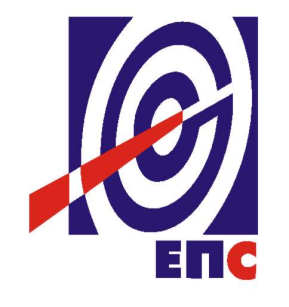 НАРУЧИЛАЦЈАВНО ПРЕДУЗЕЋЕ„ЕЛЕКТРОПРИВРЕДА СРБИЈЕ“БЕОГРАДУЛИЦА ЦАРИЦЕ МИЛИЦЕ БРОЈ 2КОНКУРСНА ДОКУМЕНТАЦИЈАЗА ЈАВНУ НАБАВКУ УСЛУГА „ГЕОЛОШКА ИСТРАЖИВАЊА СА ОДШТЕТАМА НА ПК РАДЉЕВО” - У ОТВОРЕНОМ ПОСТУПКУ -ЈАВНА НАБАВКА ЈН/1000/0352/2015(заведено у ЈП ЕПС број 12.01.44564/14-15 од 27.10.2015. године)Београд, Oктобар 2015. годинеНа основу члана 32. и 61. Закона о јавним набавкама („Сл. гласник РС” бр. 124/12, 14/15 и 68/15, у даљем тексту: Закон), члана 2. Правилника о обавезним елементима конкурсне документације у поступцима јавних набавки и начину доказивања испуњености услова („Сл. гласник РС” бр.86/15), Одлуке о покретању поступка јавне набавке број 12.01.44564/2-15 од 06.10.2015. године и  Решења о образовању Комисије за јавну набавку број 12.01.44564/3-15 од 06.10.2015. године, припремљена је:КОНКУРСНА ДОКУМЕНТАЦИЈАу отвореном поступку за јавну набавку услуга „Геолошка истраживања са одштетама на ПК Радљево”JN/1000/0352/2015САДРЖАЈУкупан број страна документације: 65ОПШТИ ПОДАЦИ О ЈАВНОЈ НАБАВЦИПредмет јавне набавке: услугe „Геолошка истраживања са одштетама на ПК Радљево”                                                                                                                                                                                                                                                                                                                                                                                                                                                                                                                                                                                                                                                                                                                        ПОДАЦИ О ПРЕДМЕТУ ЈАВНЕ НАБАВКЕОпис предмета набавке, назив и ознака из општег речника набавке: услугe „Геолошка истраживања са одштетама на ПК Радљево ”; назив – техничке студије 71351913-6 Услуге геолошких истраживањаОпис партије, назив и ознака из општег речника набавке: немаУПУТСТВО ПОНУЂАЧИМА ЗА САЧИЊАВАЊЕ ПОНУДЕКонкурсна документација садржи Упутство понуђачима како да сачине понуду и потребне податке о захтевима Наручиоца у погледу садржине понуде, као и услове под којима се спроводи поступак избора најповољније понуде у поступку јавне набавке.Понуђач мора да испуњава све услове одређене Законом о јавним набавкама (у даљем тексту: Закон) и конкурсном документацијом. Понуда се припрема и доставља на основу позива, у складу са конкурсном документацијом, у супротном, понуда се одбија као неприхватљива.Врста, техничке карактеристике и спецификација предмета јавне набавке дата је у Одељку 5. конкурсне документације.3.1	ПОДАЦИ О ЈЕЗИКУ У ПОСТУПКУ ЈАВНЕ НАБАВКЕНаручилац је припремио конкурсну документацију на српском језику и водиће поступак јавне набавке на српском језику. Понуда са свим прилозима мора бити сачињена на српском језику.Ако је неки доказ или документ на страном језику, исти мора бити преведен на српски језик и оверен од стране овлашћеног преводиоца. Ако понуда са свим прилозима не задовољава захтеве у погледу језика, понуда ће бити одбијена, као неприхватљива.3.2 	НАЧИН САСТАВЉАЊА ПОНУДЕ И ПОПУЊАВАЊА ОБРАСЦА ПОНУДЕПонуђач је обавезан да сачини понуду тако што, јасно и недвосмислено, читко својеручно, откуцано на рачунару или писаћој машини, уписује тражене податке у обрасце или према обрасцима који су саставни део конкурсне документације и оверава је печатом и потписом законског заступника, другог заступника уписаног у регистар надлежног органа или лица овлашћеног од стране законског заступника, уз доставу овлашћења у понуди.Понуђач је обавезан да у Обрасцу понуде наведе: укупну цену без ПДВ, рок важења понуде, као и остале елементе из Обрасца понуде.Сви документи, поднети у понуди треба да буду повезани траком у целину и запечаћени (воском) или на неки други начин, тако да се не могу накнадно убацивати, одстрањивати или замењивати појединачни листови, односно прилози, а да се видно не оштете листови или печат. Пожељно је да понуђач редним бројем означи сваку страницу листа у понуди, укључујући и празне стране, својеручно, рачунаром или писаћом машином. Докази који се достављају уз понуду, а због своје важности не смеју бити оштећени, означени бројем (банкарска гаранција, меница), стављају се у посебну фолију, а на фолији се видно означава редни број странице листа из понуде. Фолија се мора залепити при врху како би се докази, који се због своје важности не смеју оштетити, заштитили.Понуђач подноси понуду са доказима о испуњености услова из конкурсне документације, лично или поштом, у затвореној и запечаћеној коверти, тако да се са сигурношћу може закључити да се први пут отвара, на адресу: Јавно предузеће „Електропривреда Србије“, 11000 Београд, Србија, Улица Балканска 13, ПАК 103925 - писарница - са назнаком: „Понуда за јавну набавку услуга - „Геолошка истраживања са одштетама на ПК Радљево” - Јавна набавка број 1000/0352/2015 - НЕ ОТВАРАТИ“. На полеђини коверте обавезно се уписује тачан назив и адреса понуђача, телефон и факс понуђача, као и име и презиме овлашћеног лица за контакт.У случају да понуду подноси група понуђача, на полеђини коверте је потребно назначити да се ради о групи понуђача и навести називе и адресу свих чланова групе понуђача.3.3	ПОДНОШЕЊЕ, ИЗМЕНА, ДОПУНА И ОПОЗИВ ПОНУДЕПонуђач може поднети само једну понуду.Понуду може поднети понуђач самостално, група понуђача, као и понуђач са подизвођачем. Понуђач који је самостално поднео понуду не може истовремено да учествује у заједничкој понуди или као подизвођач. У случају да понуђач поступи супротно наведеном упутству свака понуда понуђача у којој се појављује биће одбијена. Понуђач може бити члан само једне групе понуђача која подноси заједничку понуду, односно учествовати у само једној заједничкој понуди. Уколико је понуђач, у оквиру групе понуђача, поднео две или више заједничких понуда, Наручилац ће све такве понуде одбити.Понуђач који је члан групе понуђача не може истовремено да учествује као подизвођач. У случају да понуђач поступи супротно наведеном упутству свака понуда понуђача у којој се појављује биће одбијена. У року за подношење понуде понуђач може да измени или допуни већ поднету понуду писаним путем, на адресу Наручиоца, са назнаком „ИЗМЕНА – ДОПУНА - Понуде за јавну набавку услуга – „Геолошка истраживања са одштетама на ПК Радљево ”  - Јавна набавка број 1000/0352/2015 – НЕ ОТВАРАТИ“.У случају измене или допуне достављене понуде, Наручилац ће приликом стручне оцене понуде узети у обзир измене и допуне само ако су извршене у целини и према обрасцу на који се, у већ достављеној понуди,измена или допуна односи.У року за подношење понуде понуђач може да опозове поднету понуду писаним путем, на адресу Наручиоца, са назнаком „ОПОЗИВ - Понуде за јавну набавку услуга - „Геолошка истраживања са одштетама на ПК Радљево” - Јавна набавка број 1000/0352/2015 – НЕ ОТВАРАТИ“.У случају опозива поднете понуде пре истека рока за подношење понуда, Наручилац такву понуду неће отварати, већ ће је неотворену вратити понуђачу.Уколико понуђач измени или опозове понуду поднету по истеку рока за подношење понуда, Наручилац ће наплатити дато средство обезбеђења које је понуђач дао за озбиљност понуде.3.4	ПАРТИЈЕПредметна јавна набавка није обликована у више посебних целина (партија).3.5	ПОНУДА СА ВАРИЈАНТАМА Понуда са варијантама није дозвољена. 3.6	РОК ЗА ПОДНОШЕЊЕ ПОНУДА И ОТВАРАЊЕ ПОНУДАБлаговременим се сматрају понуде које су примљене и оверене печатом пријема у писарници Наручиоца, најкасније 12:00 часова, 34 дана од дана објављивања позива за подношење понуда на Порталу јавних набавки, без обзира на начин на који су послате. Имајући у виду да је позив за предметну набавку објављен дана 27.10.2015. године на Порталу јавних набавки то је самим тим рок за подношење понуда 30.11.2015. године до 12:00 часова. Ако је понуда поднета по истеку рока за подношење понуда одређеног у позиву и конкурсној документацији, сматраће се неблаговременом, а Наручилац ће по окончању поступка отварања понуда, овакву понуду вратити неотворену понуђачу, са назнаком да је поднета неблаговремено.Комисија за јавне набавке ће благовремено поднете понуде јавно отворити дана 30.11.2015. године у 12:30 часова у просторијама Јавног предузећа „Електропривреда Србије“, Београд, Улица Балканска 13.Представници понуђача који учествују у поступку јавног отварања понуда, морају да пре почетка поступка јавног отварања доставе Комисији за јавне набавке писмено овлашћење за учествовање у овом поступку, издато на меморандуму понуђача, заведено и оверено печатом и потписом законског заступника понуђача или другог заступника уписаног у регистар надлежног органа или лица овлашћеног од стране законског заступника уз доставу овлашћења у понуди.Комисија за јавну набавку води записник о отварању понуда у који се уносе подаци у складу са Законом.Записник о отварању понуда потписују чланови комисије и овлашћени представници понуђача, који преузимају примерак записника.Наручилац ће у року од три дана од дана окончања поступка отварања понуда поштом или електронским путем доставити записник о отварању понуда понуђачима који нису учествовали у поступку отварања понуда.3.7	ПОДИЗВОЂАЧИАко Понуђач у понуди наведе да ће делимично извршење набавке поверити подизвођачу, дужан је да наведе назив подизвођача, а уколико уговор између наручиоца и понуђача буде закључен, тај подизвођач ће бити наведен у уговору.Понуђач је дужан да у понуди наведе проценат укупне вредности набавке који ће поверити подизвођачу, а који не може бити већи од 50% као и део предмета набавке који ће извршити преко подизвођача.Понуђач је дужан да Наручиоцу, на његов захтев, омогући приступ код подизвођача ради утврђивања испуњености услова.Сваки подизвођач, којега понуђач ангажује, мора да испуњава услове из члана 75. став 1. тачка 1), 2) и 4) Закона, што доказује достављањем доказа наведених одељку Услови за учешће из члана 75. и 76. Закона и Упутство како се доказује испуњеност тих услова. Додатне услове у вези са капацитетима понуђач испуњава самостално, без обзира на агажовање подизвођача.Све обрасце у понуди потписује и оверава понуђач, изузев Обрасца 3. који попуњава, потписује и оверава сваки подизвођач у своје име.Понуђач у потпуности одговара Наручиоцу за извршење уговорене набавке, без обзира на број подизвођача.Понуђач не може ангажовати као подизвођача лице које није навео у понуди, у супротном наручилац ће реализовати средство обезбеђења и раскинути уговор, осим ако би раскидом уговора наручилац претрпео знатну штету. Понуђач може ангажовати као подизвођача лице које није навео у понуди, ако је на страни подизвођача након подношења понуде настала трајнија неспособност плаћања, ако то лице испуњава све услове одређене за подизвођача и уколико добије претходну сагласност наручиоца.Наручилац у овом поступку не предвиђа примену одредби става 9. и 10. члана 80. Закона.3.8 	ГРУПА ПОНУЂАЧА (ЗАЈЕДНИЧКА ПОНУДА)У случају да више понуђача поднесе заједничку понуду, они као саставни део понуде морају доставити споразум о заједничком извршењу набавке, којим се међусобно и према наручиоцу обавезују на заједничко извршење набавке, који обавезно садржи податке прописане чланом 81. став 4. и 5. Закона и то податке о: податке о члану групе који ће бити носилац посла, односно који ће поднети понуду и који ће заступати групу понуђача пред Наручиоцем;опис послова сваког од понуђача из групе понуђача у извршењу уговора.неограниченој, солидарној одговорности сваког члана према Наручиоцу у складу са Законом. Сваки понуђач из групе понуђача  која подноси заједничку понуду мора да испуњава услове из члана 75. став 1. тачка 1), 2 и 4) Закона, што доказује достављањем доказа наведеним у одељку Услови за учешће из члана 75. и 76. Закона и Упутство како се доказује испуњеност тих услова. Услове у вези са капацитетима, у складу са чланом 76. Закона, понуђачи из групе испуњавају заједно, на основу достављених доказа дефинисаних конкурсном документацијом.У случају заједничке понуде групе понуђача све обрасце потписује и оверава члан групе понуђача који је одређен као Носилац посла у споразуму чланова групе понуђача, изузев Обрасца 3. и Обрасца 4. које попуњава, потписује и оверава сваки члан групе понуђача у своје име.3.9	НАЧИН И УСЛОВИ ПЛАЋАЊАУ предметној јавној набавци начин плаћања је услов за учестовање у поступку и подразумева следеће плаћање:100% уговорене вредности у року до 45 дана од дана пријема исправних привремених  ситуација сачињених на бази грађевинске књиге изведених радова, оверене од стране стручног надзора и обострано потписаног Записника о квантитативном и квалитативном пријему опреме и радова           Понуђачу није дозвољено да захтева аванс.         Ако се понуди другачији начин плаћања и/или аванс понуда се одбија као  неприхватљива.3.10	РОК ИЗВРШЕЊА УСЛУГАРок за реализацију предметне услуге је усклађен са бројем бушаћих гарнитура у раду, типом и обимом радова, бројем радника и др. За 2 гарнитуре у раду оптимални рок за остваривање метраже је око 80 дана, с тим што треба додати време потребно за селидбу, припрему и санацију радилишта и др. пратеће радње.Узимајући све у обзир, оптимални рок за реализацију предметне услуге би био 90 до 120 радних дана од дана потписивања Уговора од стране Уговорних страна и доставе средства финансијског обезбеђења и увођења Пружаоца Услуге у посао.3.11 	ЦЕНАЦена се исказује у динарима, без пореза на додату вредност.У случају да у достављеној понуди није назначено да ли је понуђена цена  са или без пореза на додату вредност, сматраће се сагласно Закону, да је иста без ПДВ. Цена мора бити фиксна и не може се мењати.Цена се даје на основу захтева датих у обрасцу Врста, техничке карактеристике и спецификација услуга предметне јавне набавке, а на начин како је дато у обрасцу Структура цене.У Обрасцу понуде треба исказати укупно понуђену цену. Ако је у понуди исказана неуобичајено ниска цена, Наручилац ће поступити у складу са чланом 92. Закона.У предметној јавној набавци цена је предвиђена као критеријум за оцењивање понуда.3.12	СРЕДСТВА ФИНАНСИЈСКОГ ОБЕЗБЕЂЕЊА Понуђач је дужан да достави следећа средства финансијског обезбеђења, у складу са обрасцима из конкурсне документације:3.12. I - Наручилац захтева да понуђач у понуди достави:Обезбеђење за озбиљност понудеМеница за озбиљност понуде (домаћи понуђачи)1. бланко соло меница која мора бити:издата са клаузулом „без протеста“ и „без извештаја“потписана од стране законског заступника или лица по овлашћењу  законског заступника, на начин који прописује Закон о меници ("Сл. лист ФНРЈ" бр. 104/46, "Сл. лист СФРЈ" бр. 16/65, 54/70 и 57/89 и "Сл. лист СРЈ" бр. 46/96, Сл. лист СЦГ бр. 01/03 Уст. повеља)евидентирана у Регистру меница и овлашћења кога води Народна банка Србије у складу са Одлуком о ближим условима, садржини и начину вођења регистра меница и овлашћења („Сл. гласник РС“ бр. 56/11) и то документује овереним захтевом пословној банци да региструје меницу са одређеним серијским бројем, основ на основу кога се издаје меница и менично овлашћење (број ЈН) и износ из основа (тачка 4. став 2. Одлуке).2. менично писмо-овлашћење које мора бити издато на основу Закона о меници и тачке 1, 2 и 6 „Одлуке о облику садржини и начину коришћења јединствених инструмената платног промета“, и то коришћењем Обрасца меничног писма-овлашћења који је дат у прилогу ове Конкурсне документације и чини њен саставни део. Менично писмо мора да буде неопозиво и безусловно овлашћење којим понуђач наручиоца овлашћује да може, без протеста, приговора и трошкова попунити и наплатити меницу на износ од 5% вредности понуде без ПДВ, у року најкасније  до истека рока од 60 дана од дана отварања понуда, с тим да евентуални продужетак рока важења понуде има за последицу и продужење рока важења менице и меничног овлашћења за исти број дана.3. копију важећег картона депонованих потписа овлашћених лица за располагање новчаним средствима са рачуна Понуђача код те пословне банке оверену на дан издавања менице и меничног овлашћења;4. копију ОП обрасца за законског заступника и лица овлашћених за потпис менице / овлашћења (Оверени потписи лица овлашћених за заступање);5. овлашћење којим законски заступник овлашћује лица за потписивање менице и меничног овлашћења за конкретан посао, у случају да меницу и менично овлашћење не потписује законски заступник понуђача;6. оверен Захтев  за регистрацију менице од стране пословне банке која је извршила регистрацију менице у Регистру меница и овлашћења код Народне банке Србије с тим да:у делу „Основ издавања и износ из основа/валута“ треба ОБАВЕЗНО навести:у колони „Основ издавања менице“ мора се навести: учешће у јавној набавци „Електропривреде Србије“ Београд, ЈН број 1000/0352/2015, а све у складу са Одлуком о ближим условима, садржини и начину вођења Регистра меница и овлашћења („Службени гласник Републике Србије“ број 56/11);у колони „Износ" треба ОБАВЕЗНО навести износ на који је меница издата;у колони „Валута“ треба ОБАВЕЗНО навести валуту на коју се меница издаје;Меница може бити наплаћена у случајевима:ако понуђач опозове, допуни или измени своју понуду коју је Наручилац прихватиоу случају да понуђач прихваћене понуде одбије да потпише уговор у одређеном року;у случају да понуђач не достави захтевану гаранцију предвиђену  уговором Меница ће бити враћена понуђачу са којим није закључен уговор одмах по закључењу уговора са понуђачем чија је понуда изабрана као најповољнија, а понуђачу са којим је закључен уговор у року од осам дана од дана предаје Наручиоцу инструмената обезбеђења извршења уговорених обавеза која су захтевана Уговором.Модел меничног писма-овлашћења дат је у прилогу, као образац 7.Изјаву о намерама у вези гаранције за добро извршење посла	Понуђач у понуди доставља оригинал Изјаве/Писма о намерама пословне банке понуђача да ће банка понуђачу издати неопозиву, безусловну и плативу на први позив банкарску гаранцију за добро извршење посла, у висини од 10% укупне уговорене вредности без ПДВ, и са трајањем најмање 30 (тридесет) дана дуже од дана одређеног за коначно извршење посла, а која треба да буде потписана и оверена од стране банке. 	Ако је у питању гаранција стране банке, та банка мора имати додељен кредитни рејтинг коме одговара најмање ниво кредитног квалитета 3 (инвестициони ранг).	Модел Изјаве је дат у прилогу, као образац 8.3.12. II - Наручилац захтева да изабрани понуђач приликом закључења уговора достави гаранцију за добро извршење послаИзабрани понуђач је дужан да Наручиоцу достави неопозиву, безусловну (без приговора) и на први позив наплативу банкарску гаранцију за добро извршење посла, у износу од 10% укупне уговорене вредности без ПДВ. Наведену банкарску гаранцију понуђач предаје приликом закључења уговора или најкасније у року од осам дана од закључења уговора.Банкарска гаранција за добро извршење посла мора трајати најмање 30 (тридесет) дана дуже од дана одређеног за коначно извршење посла.Ако се за време трајања уговора промене рокови за извршење уговорне обавезе, важност банкарске гаранције за добро извршење посла мора да се продужи.Поднета банкарска гаранција не може да садржи додатне услове за исплату, краће рокове, мањи износ или промењену месну надлежност за решавање спорова.Наручилац ће уновчити дату банкарску гаранцију за добро извршење посла у случају да изабрани понуђач не буде извршавао своје уговорне обавезе у роковима и на начин предвиђен уговором. У случају да је пословно седиште банке гаранта у Републици Србији у случају спора по овој Гаранцији, утврђује се надлежност суда у Београду и примена материјалног права Републике Србије. У случају да је пословно седиште банке гаранта изван Републике Србије у случају спора по овој Гаранцији, утврђује се надлежност Спољнотрговинске арбитраже при Привредној комори Србије са местом арбитраже у Београду  уз примену њеног Правилника и процесног и материјалног права Републике Србије.У случају да изабрани понуђач поднесе банкарску гаранцију стране банке, изабрани понуђач може поднети гаранцију стране банке само ако је тој банци додељен кредитни рејтинг коме одговара најмање ниво кредитног квалитета 3 (инвестициони ранг). 	Модел банкарске гаранције је дат у прилогу, као образац 8.1.Сва средстава финансијског обезбеђења могу гласити на члана групе понуђача одређеног споразумом о заједничком извршењу набавке или понуђача, али не и на подизвођача.У случају да понуђач не испуни преузете обавезе у предметном поступку јавне набавке, Наручилац је овлашћен да реализује достављена средства обезбеђења од стране понуђача.Уколико понуђач не достави средства финансијског обезбеђења у роковима и на начин предвиђен конкурсном документацијом, понуда ће бити одбијена, као неприхватљива.3.13	ДОДАТНЕ ИНФОРМАЦИЈЕ И ПОЈАШЊЕЊАПонуђач може, у писаном облику, тражити додатне информације или појашњења у вези са припремом понуде, најкасније пет дана пре истека рока за подношење понуде, на адресу Наручиоца, са назнаком: „ОБЈАШЊЕЊА – позив за јавну набавку број 1000/0352/2015“ или електронским путем на е-mail адресу: jelena.sormaz@eps.rs , радним данима (понедељак – петак) у времену од 08 до 16 часова. Захтев за појашњење примљен после наведеног времена или током викенда/нерадног дана биће евидентиран као примљен првог следећег радног дана. У захтеву за додатним појашњењем заинтересовано лице може указати Наручиоцу и на евентуално уочене недостатке и неправилности у конкурсној документацији.Наручилац ће у року од три дана по пријему захтева, одговор објавити на Порталу јавних набавки и својој интернет страници.Комуникација у поступку јавне набавке се врши на начин одређен чланом 20. Закона.3.14	ДОДАТНА ОБЈАШЊЕЊА, КОНТРОЛА И ДОПУШТЕНЕ ИСПРАВКЕНаручилац може, после отварања понуда, писаним путем или електронским путем да захтева од понуђача додатна објашњења која ће помоћи при прегледу, вредновању и упоређивању понуда, као и да врши контролу (увид) код понуђача и/или његовог подизвођача, односно учесника заједничке понуде.  Понуђач је дужан да поступи по захтеву Наручиоца, односно достави тражена објашњења и омогући непосредни увид.Наручилац може, уз сагласност понуђача, да изврши исправке рачунских грешака уочених приликом разматрања понуде по окончаном поступку отварања понуда.У случају разлике између јединичне и укупне цене, меродавна је јединична цена.3.15	НЕГАТИВНЕ РЕФЕРЕНЦЕНаручилац може одбити понуду уколико поседује доказ да је понуђач у претходне три године пре објављивања позива за подношење понуда, у поступку јавне набавке:поступао супротно забрани из чл. 23. и 25. Закона;учинио повреду конкуренције;доставио неистините податке у понуди или без оправданих разлога одбио да закључи уговор о јавној набавци, након што му је уговор додељен;одбио да достави доказе и средства обезбеђења на шта се у понуди обавезао.Наручилац може одбити понуду уколико поседује доказ који потврђује да понуђач није испуњавао своје обавезе по раније закљученим уговорима о јавним набавкама који су се односили на исти предмет набавке, за период од претходне три године пре објављивања позива за подношење понуда. Доказ наведеног може бити:правоснажна судска одлука или коначна одлука другог надлежног органа;исправа о реализованом средству обезбеђења испуњења обавеза у поступку јавне набавке или испуњења уговорних обавеза;исправа о наплаћеној уговорној казни;рекламације потрошача, односно корисника, ако нису отклоњене у уговореном року;изјава о раскиду уговора због неиспуњења битних елемената уговора дата на начин и под условима предвиђеним законом којим се уређују облигациони односи;доказ о ангажовању на извршењу уговора о јавној набавци лица која нису означена у понуди као подизвођачи, односно чланови групе понуђача;други одговарајући доказ примерен предмету јавне набавке који се односи на испуњење обавеза у ранијим поступцима јавне набавке или по раније закљученим уговорима о јавним набавкама.Наручилац може одбити понуду ако поседује доказ из става 3. тачка 1) члана 82. Закона, који се односи на поступак који је спровео или уговор који је закључио и други наручилац ако је предмет јавне набавке истоврсан. Наручилац ће поступити на наведене начине и у случају заједничке понуде групе понуђача уколико утврди да постоје напред наведени докази за једног или више чланова групе понуђача. 3.16	КРИТЕРИЈУМ ЗА ДОДЕЛУ УГОВОРАОдлуку о додели уговора, Наручилац ће донети применом критеријума „најнижа понуђена цена“.Уколико две или више понуда имају једнаку понуђену цену која је и најнижа, као најповољнија ће бити изабрана понуда понуђача који је понудио краћи рок извршења услуга који не може бити дужи од 120 дана од дана обостраног потписивања Уговора и доставе средства финансијског обезбеђења. 3.17	ПОШТОВАЊЕ ОБАВЕЗА КОЈЕ ПРОИЗЛАЗЕ ИЗ ПРОПИСА О ЗАШТИТИ НА РАДУ И ДРУГИХ ПРОПИСАПонуђач је дужан да  при састављању понуде изричито наведе да је поштовао обавезе које произлазе из важећих прописа о заштити на раду, запошљавању и условима рада, заштити животне средине, као и да нема забрану обављања делатности која је на снази у време подношења понуде  (Образац 3. из конкурсне документације).3.18	НАКНАДА ЗА КОРИШЋЕЊЕ ПАТЕНАТАНакнаду за коришћење патената, као и одговорност за повреду заштићених права интелектуалне својине трећих лица сноси понуђач.3.19	РОК ВАЖЕЊА ПОНУДЕ Понуда мора да важи најмање 60 (словима: шездесет) дана од дана отварања понуда. У случају да понуђач наведе краћи рок важења понуде, понуда ће бити одбијена, као неприхватљива. 3.20	РОК ЗА ЗАКЉУЧЕЊЕ УГОВОРАНаручилац ће доставити уговор о јавној набавци понуђачу којем је додељен уговор у року од осам дана од протека рока за подношење захтева за заштиту права,Ако наручилац не достави потписан уговор понуђачу у року из става 1. понуђач није дужан да потпише уговор што се неће сматрати одустајањем од понуде и не може због тога сносити било какве последице, осим ако је поднет благовремен захтев за заштиту права.Ако понуђач чија је понуда изабрана као најповољнија не потпише уговор у наведеном року, Наручилац ће одлучити да ли ће уговор о јавној набавци закључити са првим следећим најповољнијим понуђачем и наплатити средство финансијског обезбеђења за озбиљност понуде на износ од 5% вредности понуде, без ПДВ.Наручилац може и пре истека рока за подношење захтева за заштиту права закључити уговор о јавној набавци у случају испуњености услова из члана 112. став 2. тачка 5. Закона.3.21	НАЧИН ОЗНАЧАВАЊА ПОВЕРЉИВИХ ПОДАТАКАПодаци које понуђач оправдано означи као поверљиве биће коришћени само у току поступка јавне набавке у складу са позивом и неће бити доступни ником изван круга лица која су укључена у поступак јавне набавке. Ови подаци неће бити објављени приликом отварања понуда и у наставку поступка. Наручилац може да одбије да пружи информацију која би значила повреду поверљивости података добијених у понуди. Као поверљива, понуђач може означити документа која садрже личне податке, а које не садржи ни један јавни регистар, или која на други начин нису доступна, као и пословне податке који су прописима одређени као поверљиви. Наручилац ће као поверљива третирати она документа која у десном горњем углу великим словима имају исписано „ПОВЕРЉИВО“.Наручилац не одговара за поверљивост података који нису означени на горе наведени начин.Ако се као поверљиви означе подаци који не одговарају горе наведеним условима, Наручилац ће позвати понуђача да уклони ознаку поверљивости. Понуђач ће то учинити тако што ће његов представник изнад ознаке поверљивости написати „ОПОЗИВ“, уписати датум, време и потписати се.Ако понуђач у року који одреди Наручилац не опозове поверљивост докумената, Наручилац ће третирати ову понуду као понуду без поверљивих података.Наручилац је дужан да доследно поштује законите интересе понуђача, штитећи њихове техничке и пословне тајне у смислу  Зaкoна  o зaштити пoслoвнe тajнe ("Сл. глaсник РС", бр. 72/2011).Неће се сматрати поверљивим докази о испуњености обавезних услова,цена и други подаци из понуде који су од значаја за примену критеријума и рангирање понуде. 3.22	ТРОШКОВИ ПОНУДЕТрошкове припреме и подношења понуде сноси искључиво понуђач и не може тражити од наручиоца накнаду трошкова.Понуђач може да у оквиру понуде достави укупан износ и структуру трошкова припремања понуде.У Обрасцу трошкова припреме понуде (Образац 9. из конкурсне документације) могу бити приказани трошкови израде узорка или модела, ако су израђени у складу са техничким спецификацијама наручиоца и трошкови прибављања средства обезбеђења.3.23	ОБРАЗАЦ СТРУКТУРЕ ЦЕНЕСтруктуру цене понуђач наводи тако што попуњавa, потписује и оверава печатом Образац 5. из конкурсне документације.3.24	МОДЕЛ УГОВОРАУ складу са датим Моделом уговора (Образац 6. из конкурсне документације) и елементима најповољније понуде биће закључен Уговор о јавној набавци.Понуђач дати Модел уговора потписује, овера и доставља у понуди.3.25	РАЗЛОЗИ ЗА ОДБИЈАЊЕ ПОНУДЕ И ОБУСТАВУ ПОСТУПКАУ поступку јавне набавке Наручилац ће одбити неприхватљиву понуду у складу са чланом 107. Закона.Наручилац ће донети одлуку о обустави поступка јавне набавке у складу са чланом 109. Закона.У случају обуставе поступка јавне набавке, Наручилац неће бити одговоран, ни на који начин, за стварну штету, изгубљену добит, или било какву другу штету коју понуђач може услед тога да претрпи, упркос томе што је Наручилац био упозорен на могућност наступања штете.3.26	ИЗМЕНЕ ТОКОМ ТРАЈАЊА УГОВОРАНаручилац може након закључења уговора о јавној набавци без спровођења поступка јавне набавке повећати обим предмета набавке до лимита прописаног чланом 115. став 1. Закона.У наведеном случају Наручилац ће донети Одлуку о измени уговора која садржи податке у складу са Прилогом 3Л Закона и у року од три дана од дана доношења исту објавити на Порталу јавних набавки, као и доставити извештај Управи за јавне набавке и Државној ревизорској институцији.3.27	ПОДАЦИ О САДРЖИНИ ПОНУДЕСадржину понуде, поред Обрасца понуде, чине и сви остали докази о испуњености услова из чл. 75.и 76. Закона, предвиђени чл. 77. Закона, који су наведени у конкурсној документацији, као и сви тражени прилози и изјаве:попуњен, потписан и печатом оверен образац „Подаци о понуђачу“ (Образац 1. из конкурсне документације), ако наступа самостално и у случају да наступа у заједничкој понуди за Лидера-носиоца посла;попуњен, потписан и печатом оверен образац „Подаци о понуђачу из групе понуђача“ (Образац 1.1 из конкурсне документације) у случају да понуђач наступа у заједничкој понуди, за све остале чланове групе понуђача;попуњен, потписан и печатом оверен образац „Подаци о подизвођачу“ (Образац 1.2 из конкурсне документације), ако понуђач наступа са подизвођачем, за сваког подизвођача;попуњен, потписан и печатом оверен образац „Образац понуде“ (Образац 2. из конкурсне документације);попуњен, потписан и печатом оверен образац Изјаве у складу са чланом 75. став 2. Закона (Образац 3. из конкурсне документације);попуњен, потписан и печатом оверен образац „Изјава о независној понуди“ (Образац 4. из конкурсне документације);попуњен, потписан и печатом оверен образац „Структура цене“ (Образац 5. из конкурсне документације); потписан и оверен образац „Модел уговора“ (Образац 6. из конкурсне документације)изјаве и средства финансијског обезбеђења која се подносе уз понуду у складу са тачком 3.12. овог упутства и Обрасцем 7. и 8. из конкурсне документације;попуњен, потписан и печатом оверен „Образац трошкова припреме понуде“ по потреби (Образац 9. из конкурсне документације);потписан и печатом оверен образац „Модел уговора о чувању пословне тајне и поверљивих информација“ (Образац 10. из конкурсне документације);докази одређени тачком 3.7 или 3.8 овог упутства у случају да понуђач подноси понуду са подизвођачем или заједничку понуду подноси група понуђача;докази, изјаве, обрасци о испуњености из члана 75. и 76. Закона у складу са чланом 77. Закон и Одељком 4. конкурсне документације.3.28	ЗАШТИТА ПРАВА ПОНУЂАЧАЗахтев за заштиту права може се поднети у току целог поступка јавне набавке, против сваке радње, осим ако Законом није другачије одређено.Захтев за заштиту права може да поднесе понуђач, односно заинтересовано лице, који има интерес за доделу уговора, у конкретном поступку јавне набавке и који је претрпео или би могао да претрпи штету због поступања Наручиоца противно одредбама Закона.Захтев за заштиту права се подноси Наручиоцу, са назнаком „Захтев за заштиту права јн. бр. 1000/0352/2015“.Копију захтева за заштиту права подносилац истовремено доставља Републичкој комисији за заштиту права у поступцима јавних набавки, на адресу: 11000 Београд, Немањина 22-26.Захтев за заштиту права којим се оспорава врста поступка, садржина позива за подношење понуда или конкурсне документације сматраће се благовременим ако је примљен од стране Наручиоца најкасније седам дана пре истека рока за подношење понуда, без обзира на начин достављања, и уколико је подносилац захтева у складу са чланом 63. став 2. Закона указао Наручиоцу на евентуалне недостатке и неправилности, а Наручилац исте није отклонио.Захтев за заштиту права којим се оспоравају радње које Наручилац предузме пре истека рока за подношење понуда, а након истека рока из претходног става, сматраће се благовременим уколико је поднет најкасније до истека рока за подношење понуда. После доношења одлуке о додели уговора и одлуке о обустави поступка, рок за подношење захтева за заштиту права је десет дана од дана објављивања одлуке на Порталу јавних набавки.Захтев за заштиту права не задржава даље активности Наручиоца у поступку јавне набавке у складу са одредбама члана 150. Закона. Наручилац објављује обавештење о поднетом захтеву за заштиту права на Порталу јавних набавки и на својој интернет страници најкасније у року од два дана од дана пријема захтева за заштиту права, које садржи податке из Прилога 3Љ Закона.Наручилац може да одлучи да заустави даље активности у случају подношења захтева за заштиту права, при чему је тад дужан да у обавештењу о поднетом захтеву за заштиту права наведе да зауставља даље активности у поступку јавне набавке. Подносилац захтева за заштиту права дужан је да на рачун буџета Републике Србије (број рачуна: 840-30678845-06, шифра плаћања 153 или 253, позив на број 1000-0352-2015, сврха: ЗЗП, ЈП ЕПС, јн. бр. 1000/0352/2015, прималац уплате: буџет Републике Србије) уплати таксу и то:уколико се захтевом за заштиту права оспорава врста поступка јавне набавке, садржина позива за подношење понуда, односно садржина конкурсне документације или друге радње Наручиоца предузете пре отварања понуда, такса износи 120.000,00 динара, обзиром да процењена вредност јавне набавке прелази износ од 120.000.000,00 динара;уколико се захтевом за заштиту права оспоравају радње Наручиоца предузете после oтварања понуда, изузев Одлуке о додели уговора о јавној набавци, висина таксе се одређује према процењеној вредности јавне набавке и износи 120.000,00 динарауколико се захтевом за заштиту права оспорава Одлука о додели уговора о јавној набавци, висина таксе се одређује према понуђеној цени понуђача коме је додељен уговор, па ако та цена не прелази 120.000.000,00 динара такса износи 120.000,00 динара, а ако та цена прелази 120.000.000,00 динара, такса износи 0,1% понуђене цене понуђача коме је додељен уговор.УСЛОВИ ЗА УЧЕШЋЕ У ПОСТУПКУ ЈАВНЕ НАБАВКЕ ИЗ ЧЛ. 75. И 76. ЗАКОНА И УПУТСТВО КАКО СЕ ДОКАЗУЈЕ ИСПУЊЕНОСТ ТИХ УСЛОВА4.1	ОБАВЕЗНИ УСЛОВИ ЗА УЧЕШЋЕ У ПОСТУПКУ ЈАВНЕ НАБАВКЕПонуђач у поступку јавне набавке мора доказати:да је регистрован код надлежног органа, односно уписан у одговарајући регистар;да он и његов законски заступник није осуђиван за неко од кривичних дела као члан организоване криминалне групе, да није осуђиван за кривична дела против привреде, кривична дела против животне средине, кривично дело примања или давања мита, кривично дело преваре;да је измирио доспеле порезе, доприносе и друге јавне дажбине у складу да је измирио са прописима Републике Србије или стране државе када има седиште на њеној територији;ДОДАТНИ УСЛОВИ ЗА УЧЕШЋЕ У ПОСТУПКУ ЈАВНЕ НАБАВКЕ1. располаже неопходним финансијским капацитетом:да је у претходне три обрачунске године (2012.,2013. и 2014.) имао пословни приход чија вредност износи минимално 80.000.000,00 динарада Понуђач у пословној 2012,2013. и 2014.години није исказао губитак у пословањуДа у последњих шест месеци који претходе месецу објављивања Позива за подношење понуда на Порталу јавних набавки није имао ниједан дан неликвидностирасполаже неопходним пословним капацитетом:да поседује важећи сертификат о квалитету, добијен од овлашћеног сертификационог тела за серију стандарда ISO 9001:2008; ISO 14001:2004 и ISO 18001 :2007да је у последње три године (2012, 2013. и 2014.) пружио услуге које су истоврсне са предметом набавке:  Истражно бушење у меким стенским масама, са језгровањем, најмање изведене укупне дужине од10.000 m; уградња пијезометарских конструкција, најмање изведене укупне дужине од 3000m; каротажна мерења у бушотинама меких стенских маса, у укупној дужини од   4500 m;располаже довољним техничким капацитетом:2 (две) бушаће гарнитуре за ротационо бушење са конвенционалним или Wire line поступком језгровања, минимална дубине бушења до 120m, са пратећом опремом за ову дубину бушења (бушаће шипке, сржне цеви, круне за бушење пречника 146mm - 86mm, тј. PQ – HQ за wireline метод бушења). У погледу механизације и опреме потребне за подршку извођењу радова, неопходно је минимално ангажовање:једне цистерне за воду капацитета преко 3 m3,једног агрегата за струју,једног компресора радног притиска преко 6 бара,једног  теренског возила за превоз опреме људства и узорака,једног камиона за превоз прибора и остале опреме.Опрему за каротжна мерења за следеће методе:•	метода сопственог електричног потенцијала (SP);•	метода специфичног електричног отпора (SEO) са дугом (Ln) и кратком (Sn) сондом;•	метода природне радиоактивности, гама методе (γ);•	метода мерења пречника бушотине, калипер (D); и     • метода мерења температуте (Т).располаже довољним кадровским капацитетом:минимум 1 (једно) лице са VII степеном стручне спреме, дипл.инж геологије смер за хидрогеологију, са лиценцом ИКС бр. 492минимум 1 (једно) лице са VII степеном стручне спреме дипл.инж геологије смер за геофизику, са лиценцом ИКС бр. 493да понуђач има минимум 10 (десет) ангажованх радника на извођењу бушења, који су у радном односу или су ангажована сходно члану 197, 199. или 202. Закона о раду, и то:                   - минимум 4 (четири) квалификована бушача; и                         - минимум 6 (шест) помоћних радника.4.3	УПУТСТВО КАКО СЕ ДОКАЗУЈЕ ИСПУЊЕНОСТ УСЛОВАПонуђач је дужан да у понуди достави доказе да испуњава обавезне услове услове за учешће у поступку јавне набавке у складу са Законом, и то:Правно лице:извод из регистра Агенције за привредне регистре, односно извод из регистра надлежног Привредног суда; за стране понуђаче извод из одговарајућег регистра надлежног органа државе у којој има седиште;извод из казнене евиденције, односно уверење надлежног суда и надлежне полицијске управе Министарства унутрашњих послова да оно и његов законски заступник није осуђиван за неко од кривичних дела као члан организоване криминалне групе, да није осуђиван за неко од кривичних дела против привреде, кривична дела против заштите животне средине, кривично дело примања или давања мита, кривично дело превареЗа домаће понуђаче:извод из казнене евиденције основног суда на чијем је подручју седиште домаћег правног лица, односно седиште представништва или огранка страног правног лица;извод из казнене евиденције Посебног одељења (за организовани криминал) Вишег суда у Београду;уверење из казнене евиденције надлежне полицијске управе Министарства унутрашњих послова за законског заступника – захтев за издавање овог уверења може се поднети према месту рођења, али и према месту пребивалишта.Ако је више законских заступника за сваког сe доставља уверење из казнене евиденције.За стране понуђаче потврда надлежног органа државе у којој има седиште;уверење Пореске управе Министарства финансија и привреде да је измирио доспеле порезе и доприносе и уверење надлежне локалне самоуправе да је измирио обавезе по основу изворних локалних јавних прихода; за стране понуђаче потврда надлежног пореског органа државе у којој има седиште.Доказ из тачке 2) и 3) не може бити старији од два месеца пре отварања понуда.Предузетник:извод из регистра Агенције за привредне регистре, односно извода из одговарајућег регистра;извод из казнене евиденције, односно уверење надлежне полицијске управе Министарства унутрашњих послова да није осуђиван за неко од кривичних дела као члан организоване криминалне групе, да није осуђиван за кривична дела против привреде, кривична дела против заштите животне средине, кривично дело примања или давања мита, кривично дело превареЗа домаће понуђаче:уверење из казнене евиденције надлежне полицијске управе Министарства унутрашњих послова – захтев за издавање овог уверења може се поднети према месту рођења, али и према месту пребивалишта.За стране понуђаче потврда надлежног органа државе у којој има седиште;уверење Пореске управе Министарства финансија и привреде да је измирио доспеле порезе и доприносе и уверење надлежне управе локалне самоуправе да је измирио обавезе по основу изворних локалних јавних прихода; за стране понуђаче потврда надлежног пореског органа државе у којој има седиште.Доказ из тачке 2) и 3) не може бити старији од два месеца пре отварања понуда.Физичко лице:извод из казнене евиденције, односно уверење надлежне полицијске управе Министарства унутрашњих послова да није осуђиван за неко од кривичних дела као члан организоване криминалне групе, да није осуђиван за кривична дела против привреде, кривична дела против животне средине, кривично дело примања или давања мита, кривично дело превареЗа домаће понуђаче:уверење из казнене евиденције надлежне полицијске управе Министарства унутрашњих послова – захтев за издавање овог уверења може се поднети према месту рођења, али и према месту пребивалишта.За стране понуђаче потврда надлежног органа државе у којој има седиште;уверење Пореске управе Министарства финансија и привреде да је измирио доспеле порезе и доприносе и уверење надлежне управе локалне самоуправе да је измирио обавезе по основу изворних локалних јавних прихода; за стране понуђаче потврда надлежног пореског органа државе у којој има седиште.Доказ из тачке 1) и 2) не може бити старији од два месеца пре отварања понуда.Понуђач је дужан да у понуди достави доказе да испуњава додатне услове услове за учешће у поступку јавне набавке у складу са Законом о јавним набавкама, и то:1. Доказе неопходног финансијског капацитета:домаћи понуђачиБилансе стања и Билансе успеха за претходне обрачунске  године (2012,2013. и 2014. годину), са мишљењем овлашћеног ревизора, ако такво мишљење постоји. Ако ревизија извештаја за 2014. годину није извршена до момента подношења понуде, понуђач је дужан да уз биланс за 2014. годину достави Изјаву о наведеном, дату под материјалном и кривичном одговорношћу. Ако понуђач није субјект ревизије у складу са Законом о рачуноводству и Законом о ревизији и дужан је да уз билансе достави одговарајући акт –обавештење у смислу законских прописа за сваку од наведених година – Обавештење о разврставању правног лица.;ИЛИИзвештај о бонитету, образац БОН ЈН за претходне обрачунске године (2012,2013. и 2014. годину) издат од стране Агенције за привредне регистре,потврда о подацима о ликвидности издата од стране Народне банке Србије – Одсек принудне наплате, за период од претходних 6 месеци пре дана објављивања позива.Напомена: Уколиико Извештај о бонитету БОН-ЈН садржи податке о неликвидности за наведених претходних 6 месеци, није неопходно достављати потврду НБС.	страни понуђачи Биланс стања и Биланс успеха за за претходне три обрачунске  године (2012,2013 и 2014. годину) са мишљењем овлашћеног ревизора, ако такво мишљење постоји. Ако ревизија извештаја за 2014. годину није извршена до момента подношења понуде, понуђач је дужан да уз биланс за 2014. годину достави Изјаву о наведеном, дату под материјалном и кривичном одговорношћу. Ако понуђач није субјект ревизије у складу са прописима државе у којој има седиште, дужан је да уз билансе достави Изјаву, дату под материјалном и кривичном одговорношћу, да није субјект ревизије за наведене године. потврда или мишљење или исказ банке или друге специјализоване институције у складу са прописима државе у којој има седиште, о понуђачевој блокади рачуна за период од претходних 6 месеци пре дана објављивања позива 2. Докази неопходног пословног капацитетаПотврде о извршеним услугамаЛиста референци понуђачаФотокопије важећих сертификата добијене од овлашћеног сертификационог тела за серију стандарда ISO 9001:2008, ISO 14001:2004 и ISO 18001 :20073.Докази довољног техничког капацитета:Фотокопија пописне листе Понуђача са стањем на дан 31.12.2014.са видно обележеним бушаћим гарнитурама, као и осталом опремом и механизацијом за подршку извођењу радова  или Уговор о закупу бушаћих гарнитура и поменуте опреме или Уговор о купопродајиФотокопија скраћеног извода из производних каталога са техничким карактеристикама бушаћих гарнитураФотокопија скраћеног извода из производних каталога са техничким карактеристикама геофизичке опреме за каротажна мерења4. Докази довољног кадровског капацитета:Копије одговарајућих појединачних образаца М или важећих уговора о раду/о делу/о допунском раду.Ове доказе потребно је поднети како за чланове тима којима се доказује неопходан кадровски капацитет, тако и за све остале чланове тима Понуђача који се предлажу за реализацију услуге која је предмет јавне набавке.Фотокопије радних књижица за запослене по уговору о раду или лица ангажована по основу уговора о обављању привремено-повремених пословаФотокопија лиценце(492 и 493) и потврда о важности истеЗа минимум 10 радника ангажованих на извођењу бушења доставити фотокопију докумената којима се доказује стечена квалификација (потврда, уверење, сертификат)4.4	УСЛОВИ КОЈЕ МОРА ДА ИСПУНИ СВАКИ ПОДИЗВОЂАЧ, ОДНОСНО ЧЛАН ГРУПЕ ПОНУЂАЧАСваки подизвођач мора да испуњава услове из члана 75. став 1. тачка 1) до 4) Закона, што доказује достављањем доказа наведених у овом одељку. Услов из члана 75. став 1. тачка 5) Закона понуђач доставља за део набавке који ће извршити преко подизвођача. Услове у вези са капацитетима из члана 76. Закона, понуђач испуњава самостално без обзира на ангажовање подизвођача.  Сваки понуђач из групе понуђача  која подноси заједничку понуду мора да испуњава услове из члана 75. став 1. тачка 1) до 4) Закона, што доказује достављањем доказа наведених у овом одељку. Услов из члана 75. став 1. тачка 5) Закона дужан је да испуни понуђач из групе понуђача којем је поврено извршење дела набавке за који је непходно испуњење тог услова. Услове у вези са капацитетима из члана 76. Закона понуђачи из групе испуњавају заједно, на основу достављених доказа у складу oвим одељком конкурсне документације.4.5	ИСПУЊЕНОСТ УСЛОВА ИЗ ЧЛАНА 75. СТАВ 2. ЗАКОНАНаручилац од понуђача захтева да при састављању својих понуда изричито наведу да су поштовали обавезе које произлазе из важећих прописа о заштити на раду, запошљавању и условима рада, заштити животне средине, као и да нема забрану обављања делатности која је на снази у време подношења понуде.У вези са овим условом понуђач у понуди подноси Изјаву - Образац 3. из конкурсне документације.Ова изјава се подноси, односно исту даје и сваки члан групе понуђача, односно подизвођач, у своје име.4.6	НАЧИН ДОСТАВЉАЊА ДОКАЗАДокази о испуњености услова могу се достављати у неовереним копијама, а наручилац може пре доношења одлуке о додели уговора, захтевати од понуђача, чија је понуда на основу извештаја комисије за јавну набавку оцењена као најповољнија, да достави на увид оригинал или оверену копију свих или појединих доказа.Ако понуђач у остављеном, примереном року који не може бити краћи од пет дана, не достави на увид оригинал или оверену копију тражених доказа, наручилац ће његову понуду одбити као неприхватљиву.Понуђачи који су регистровани у регистру који води Агенција за привредне регистре не морају да доставе доказ из чл. 75. став. 1. тачка 1) Закона - Извод из регистра Агенције за привредне регистре, који је јавно доступан на интернет страници Агенције за привредне регистре.Наручилац неће одбити понуду као неприхватљиву, уколико не садржи доказ одређен конкурсном документацијом, ако понуђач наведе у понуди интернет страницу на којој су подаци који су тражени у оквиру услова јавно доступни.Понуђач уписан у Регистар понуђача није дужан да приликом подношења понуде, доказује испуњеност обавезних услова из чл. 75. став. 1. тачка 1), 2) и 4) Закона. Регистар понуђача је доступан на интернет страници Агенције за привредне регистре.Уколико је доказ о испуњености услова електронски документ, понуђач доставља копију електронског документа у писаном облику, у складу са законом којим се уређује електронски документ, осим уколико подноси електронску понуду када се доказ доставља у изворном електронском облику.Ако понуђач има седиште у другој држави, наручилац може да провери да ли су документи којима понуђач доказује испуњеност тражених услова издати од стране надлежних органа те државе. Ако се у држави у којој понуђач има седиште не издају докази из члана 77. став 1. тачка 1), 2) и 4) Закона, понуђач може, уместо доказа, приложити своју писану изјаву, дату под кривичном и материјалном одговорношћу, оверену пред судским или управним органом, јавним бележником или другим надлежним органом те државе.Ако понуђач није могао да прибави тражена документа у року за подношење понуде, због тога што она до тренутка подношења понуде нису могла бити издата по прописима државе у којој понуђач има седиште и уколико уз понуду приложи одговарајући доказ за то, наручилац ће дозволити понуђачу да накнадно достави тражена документа у примереном року.Понуђач је дужан да без одлагања писмено обавести наручиоца о било којој промени у вези са испуњеношћу услова из поступка јавне набавке, која наступи до доношења одлуке, односно закључења уговора, односно током важења уговора о јавној набавци и да је документује на прописани начин.У случају сумње у истинитост достављених података у вези капацитета, Наручилац задржава право провере на основу релевантних доказа. Уколико Наручилац утврди да је понуђач приказивао неистините податке или да су документа лажна, понуда тог понуђача ће се сматрати неприхватљивом и биће одбијена.ВРСТА, ТЕХНИЧКЕ КАРАКТЕРИСТИКЕ И СПЕЦИФИКАЦИЈА УСЛУГАПРЕДМЕТНЕ ЈАВНЕ НАБАВКЕI  ОПИС ЛЕЖИШТА, ЦИЉ И КОНЦЕПЦИЈА ИСТРАЖИВАЊАгеолошка грађа И ОПИС лежиштаГеолошку грађу лежишта "Радљево" чине неогени и квартарни седименти уз присуство палеозојско-мезозојских творевина као палеорељефа.Геолошку грађу у ужем смислу, као предмет истраживања, је представљена угљоносном серијом и чине је: подински седименти, угљоносна серија и повлатни седименти.Подински седименти се налазе испод угљоносне серије. Граде је ситнозрни до средњезрни кварцно-лискуновитих пескови доњепонтске старости, углавном слабо заобљених зрна, ретко локално заглињени. Ова литолошка јединица има дебљину око 100 метара, при чему је присутна вертикална гранулометријска хетерогеност са крупнијом фракцијом у горњим зонама слоја. Угљоносна серија на простору лежишта „Радљево“ знатно је раслојена, па се зато ово лежиште може сврстати у раслојени тип слојевитих лежишта. Угљоносни седименти су представљени ксилитним угљем са прослојцима земљастог угља, угљевитим глинама, сивозеленим масним глинама, алевритским глинама и песковима.У оквиру угљоносне серије издвојени су подински и главни (сложени) угљени слој раздвојени међуслојном јаловином, различите моћности.Средња вредност дебљине угљоносне серије износи 34,87 m, минимална 0,60 m, а највећа 88,20 m.Повлатни седименти изграђени су од горњепонтских глина, пескова, алеврита и квартарних пескова, шљункова и глина. Повлатни седименти се налазе непосредно изнад угљоносне серије и имају просечну средњу дебљину  27,67 m, минималну 8,60 m и највећу 59,50 m.Квартарни седименти као саставни део повлатних седимената достижу дебљину и до 30 m и леже дискордантно преко горњег понта. ХИДРОгеолошкЕ КАРАКТЕРИСТИКЕ лежиштаНа основу до сада обављених истраживања, може се закључити да је лежиште "Радљево" у сложеним хидрогеолошким условима који се огледају у наизменичном смењивању колектора и изолатора у субхоризонталном положају. Хидрогеолошким истраживањима изведеним на подручју лежишта утврђен је број водоносних слојева, њихова узајамна веза, прихрањивање и пражњење, као и њихове хидрогеолошке и хидродинамичке карактеристике. У лежишту "Радљево" издвојени су следећи хидрогеолошки чланови:1.  Хидрогеолошки колектори: алувијални и терасни шљункови, повлатни понтски пескови, међуслојни понтски пескови и подински понтски пескови. 2. Хидрогеолошки изолатори: квартарне глине, алеврити, угљевита серија (угаљ, сивозелене и угљевите глине).У хидрогеолошким колекторима формиране су издани, збијеног типа, различитих хидрауличких карактеристика, што је условљено односима појединих литолошких чланова у склопу геолошке грађе лежишта. Генерално у односу на положај према угљоносној серији, издани се деле на:- кровинске издани (алувијална, терасна и повлатна),- међуслојну издан; и- подинску издан.Концепција и методе истраживањаОсновна метода истраживања лежишта угља "Радљево" биће истраживање по мрежи, које је истовремено и истраживање по међусобно паралелним вертикалним профилима и њиховим управним пресецима. Основни систем истраживања биће систем истражног бушења вертикалних истражних бушотина са језгровањем. Бушотине су вишенаменске, тако да ће се након геолошког картирања, узорковања и опробавања узорака језгра, извршити уградња пијезометарских конструкција.ЦИЉ И НАМЕНА ИСТРАЖИВАЊАИстраживања описана у пројекту: "Пројекат геолошких истраживања лежишта угља поља "Радљево"-Колубарски угљоносни басен" имају за циљ прекатегоризацију резерви угља кроз поступак систематског истраживања и добијање резултата који су неопходни за верификацију резерви одређених категорија. Хидрогеолошка истраживања имају за циљ добијање поузданих хидрогеолошких подлога за израду хидродинамичког модела терена будућег површинског копа и његове ближе околине. Хидродинамички модел ће представљати главну подлогу за пројектовање система одводњавања будућег површинског копа.Пројектованим истражним радовима и лабораторијским испитивањима угља и пратећих седимената треба да се добију поуздани подаци о:просторном размештају (залегању и простирању) угљоносне серије у дефинисаном простору;величини, облику и сложености грађе угљоносне серије;просторном размештају и међусобном односу угља и јаловине;квалитативним карактеристикама угља (хемијске, физичко-хемијске, физичко-механичке, технолошке);гоетехничком моделу терена у свим деловима истражног простора;геотехничким параметарима за геостатичке прорачуне; ихидрогеолошким карактеристикама лежишта.У том циљу планирана је израда 57 вишенаменских истражних бушотина са језгровањем, пројектоване дубине 50-100 m.II ОПИС И ТЕХНИЧКИ УСЛОВИ ИЗВОЂЕЊА ИСТРАЖНИХ РАДОВА ПОЗИЦИЈА 1. Истражно бушење са континуалним језгровањем конвенционалним или Wire line поступком, 56 бушотина дубине од 50 до 100 m, просечна дубина 78,3 m.Наручилац радова је у обавези да изврши геодетско обележавање микролокација предвиђених за вршење истражних радова, при чему треба видно да обележи локацију маркером (дрвеним кочићем побијеним у земљу) на ком ће бити читко исписано име истражне бушотине.Пре уласка у парцелу Извођач ће имати обавезу да са власником парцеле постигне сагласност о условима, тј. накнади за извођење радова, односно обезбеди несметан улазак на приватни посед за сваку локацију, однсоно обезбеди довољан број локација и континуитет рада.Тек након претходно описаног поступка извођач може да приступи припреми локације и вршењу истражног бушења.Бушење пројектованих бушотина извешће се методом ротационог машинског бушења сржним цевима (по потреби и дуплим сржним цевима) уз употребу бентонитске исплаке (конвенционални метод бушења) или коришћењем различитих типова биоразградивих полимера (Wire line поступак језгровања). Током бушења треба вршити прилагођавање режима бушења и врсте прибора зависно од средине кроз коју се буши (пескови, глине или угаљ).Бушаћи прибор (круне, сржне цеви, хватачи језгра и др.), као и параметри режима бушења (број обртаја, притисак прибора, врста, количина и брзина циркулације исплаке) биће прилагођени локалним геолошким условима како би се добио максимални квалитет и проценат језгра.Зидови бушотине морају се по потреби заштитити од зарушавања - зацевљењем, тј. спуштањем и фиксирањем обложне цеви (колоне). Спољни пречник обложне цеви треба да је што приближнији пречнику бушотине.Извођач радова треба да испуни следеће услове приликом вршења истражног бушења:Минимални проценат извађеног језгра за укупну дебљину литолошког члана за невезане седименте (шљунак, песак) мора бити >85%, а за везане седименте (глине, песковите глине) и угаљ >95%. Уколико се приликом истражног бушења не оствари дефинисани проценат језгра, бушотина ће бити поништена. Дозвољени губитак језгра у једном литолошком члану не може бити остварен у оквиру једног маневра бушења (3 m) кроз тај литолошки члан (нпр. ако је дебљина угља 30 m, проценат добијеног језгра мора бити минимално 95% тј. дозвољен губитак језгра је 5% или 1,5 m. Овај губитак од 1,5 m не сме бити остварен у оквиру једног маневра). Таква бушотина ће бити поништена. Проценат језгра у сваком маневру бушења кроз угаљ (3 m) треба да буде преко 95%, тј. губитак у једном маневру не сме да износи више од 15 cm.Конвенционални поступак језгровања - почетни пречник бушења одабраће се у складу са дубином бушотине и прогнозним геолошким профилом и не може бити мањи од Ø146 mm, а завршни пречник бушења не може бити мањи од Ø101 mm (са изузетком код тежих хаварија Ø86 mm, када је неопходна и посебна писмена сагласност надзорног органа).Код Wire line система бушења користиће se ''PQ'' прибор (спољашњи пречник Ø122,6 mm/унутрашњи пречник Ø85 mm) и ''HQ'' прибор (спољашњи пречник Ø96 mm/унутрашњи пречник Ø63,5 mm). Избор ''PQ'', односно ''HQ'' прибора зависи од намене бушотине (геомеханичка, ИЛМС или хидрогеолошка). За избор типа бушења је неопходно добити сагласност Стручног геолошког надзора.Приликом бушења бушотина предвиђених за геомеханичка испитивања почетни пречник бушења код конвенционалног поступка језгровања не сме да буде мањи од Ø146 mm, а завршни Ø101 mm. Промене пречника бушења прилагодити стварним условима на терену. код Wire line система бушења за геомеханичке бушотине користиће се искључиво PQ прибор (спољашњи пречник Ø122,6 mm/унутрашњи пречник Ø85 mm).Језгро се, по редоследу бушења чисти и испира од примеса исплаке, а затим пакује и чува у дрвеним сандуцима унутрашњих димензија 1х1 m. Код невезаних седимената језгро је потребно одвојити дрвеним преградама. Посебним ознакама се означавају дубине интервала (маневара) бушења. Тамо где недостаје језгро оставља се празно место у сандуку. Језгро треба заштитити од директног утицаја сунца и кише.Језгро се фотографише уз обавезно обележавање јасно видљиве ознаке бушотине и дубине интервала бушења. Језгро се потом детаљно картира, врши се теренска идентификација набушеног материјала, геомеханичких и хидрогеолошких карактеристика, одреде се интервали опробавања, а затим се врши узорковање. Након завршетка истражне бушотине инвеститор врши геодетско снимање коте и координата уста бушотине.У сваком тренутку бушења Стручни геолошки надзор може вршити контролу остварене (пријављене) дубине бушења, премеравањем извађеног бушаћег прибора на самој локацији. Уколико су разлике између остварене (пријављене) дубине бушења и мереног прибора веће од ±1 m, врши се поновно спуштање бушаћег прибора у бушотину и провера тачности. У случају већих одступања, истражна бушотина се неће признати Извођачу радова.По завршетку бушења и извођења каротажних мерења, уз координацију и сагласност са Стручним геолошким надзором, неопходно је остварити проходност бушотине до дубине предвиђене за уградњу пијезометра чишћењем исте и по потреби проширивањем на пречник погодан за уградњу.Приликом израде истражних бушотина потребно је поред грађевинског, водити и дневник бушења, који воде бушачи, а који садржи: ознаку бушотине, локацију бушотине, тип гарнитуре, имена бушача по датумима и сменама, опис рада у току смене и тачан податак о евентуалним заглавама (губљењу) бушаћег прибора и сл.Сваку бушотину треба документовати и то следећим подацима:датумом бушења, ознаком бушотине;типом бушаће гарнитуре;локацијом бушотине, котом врха бушотине;појавом и нивоом подземне воде;именима одговорног бушача, надзорног органа;пречником бушења; иукупном дубином бушења.У току извођења радова, Извођач мора спроводити мере заштите на раду и мере заштите животне средине, које су саставни део овог Пројекта.Након завршетка бушења целокупно језгро преостало после узимања проба (узорака) и другог документационог материјала се уситњава и убацује у удубљења базена за исплаку (циркулациони флуид) пре њиховог затрпавања.Напомена: Приликом извођења истражног бушења за потребе експлоатационих истраживања и хомогенизације угља вршиће се узимање узорака за одређивање квалитета угља. Опробаваће се свака литолошка промена у оквиру сложеног и јединственог угљоносног слоја која има дебљину од 0.5 m и већу. Дужина интервала опробавања кроз угаљ углавном неће прелазити 1 m. Овај начин узорковања даје могућност да се са задовољавајућом поузданошћу утврде параметри квалитета и квантитета. Табела 1. Приказ пројектованих истражних радоваПо овој позицији потребно је извести 56 бушотина укупне дубине 4 387,0 m.ПОЗИЦИЈА 2. Каротажна мерења 5 метода на 56 бушотина дубине од 50-100 m са припадајућим извештајем;Након изведене сваке истражне бушотине (Табела 1) вршиће се и каротажна испитивања. На бази резултата каротажних испитивања прецизно ће се утврдити литолошки стуб бушотина, са посебним освртом на издвајање песковитих и шљунковитих слојева (потенцијални колектори интергрануларне порозности), као и свих слојева и прослојака угља (нарочито у зони њиховог раслојавања и исклињавања).Каротажна испитивања треба извести применом следећих метода:Методе сопственог електричног потенцијала (SP);Методе специфичног електричног отпора (SEO) са дугом (Ln) и кратком (Sn) сондом;Методе природне радиоактивности, гама методе (γ);Методе мерења пречника бушотине, калипер (D); иМетоде мерења температуте (Т).Резултате извршених каротажних мерења предочити Стручном геолошком надзору на терену, непосредно по извршеном мерењу. Обрађен извештај уз графички приказ и анализу изведених мерења приложити за сваку бушотину као припадајући извештај о изведеном каротажном мерењу.По овој позицији потребно је извршити 56 каротажних мерења, у укупној метражи од 4 387,0 mПОЗИЦИЈА 3.	Тампонирање вишенаменских истражних бушотина до дубине предвиђене за уградњу пијезометарских;Након завршетка истражног бушења бушаћи флуид заменити чистом водом, па приступити тампонирању дела бушотине до дубине предвиђене за уградњу пијезометра. Тампон уградити постепеним убацивањем сасушене гранулисане глине из локалног позајмишта у бушотину до један метар изнад пројектоване дубине уградње пијезометра. Овако уграђен тампон треба да обезбеди формирање хидрогеолошког изолатора између дубљих водоносних средина и каптиране издани.Пре почетка фазе израде пијезометра проверава се дубина уграђеног тампона уз обавезно присуство надзорног органа.По овој позицији потребно је извршити тампонирање 31 истражне бушотине до дубине предвиђене за уградњу пијезометарске конструкције, у укупној метражи од 784,0 mПОЗИЦИЈА 4-7 (Образац структуре понуђене цене):Набавка, обрада и уградња пијезометарских конструкција од ПВЦ цеви, пречника Ø 2'';Набавка, обрада и уградња филтерских конструкција од ПВЦ цеви, пречника      Ø 2';Набавка, обрада и уградња кварцног гранулата, фракције d=1-3 mm; иНабавка, обрада и уградња водонепропусног тампона од тампонске глине.Технички услови уградње пијезометарских конструкција:Картирајући геолог, уз сагласност надзорног органа и пројектанта, одређује интервале у које ће се уградити пијезометарска конструкција. Пијезометарска конструкција се уграђује након завршетка претходних фаза (позиција) и испирања бушотине чистом водом.По завршетку бушења и извођења каротажних мерења, уз координацију и сагласност са Стручним геолошким надзором, неопходно је остварити проходност бушотине до дубине предвиђене за уградњу пијезометра чишћењем исте и по потреби проширивањем на пречник погодан за уградњу.Чишћење и евентуално проширивање (рајбовање) бушотине треба извести машинском бушаћом гарнитуром, ротационом методом бушења, уз циркулацију лаке исплаке као бушаћег флуида. Пречник проширивања (рајбовања) треба да омогући несметану уградњу пијезометарске конструкције и засипа, односно треба да буде минимално ''PQ'' пречник за wireline систем бушења, тј. одговарајући пречник за класично бушење.Приликом рајбовања треба евидентирати у грађевински дневник све уочене промене (губитак исплаке, пропадање бушаћег прибора, евентуалне хаварије и ломове и сл.) и дубину бушења у том моменту.ПВЦ цеви од којих се ради пијезометарска конструкција морају бити израђене од материјала чији је квалитет и хемијска постојаност дефинисана стандардима и морају бити одговарајуће дужине и пречника. Тако је потребно да:материјал буде неомекшани поливинилхлорид (ПВЦ без омекшивача и пунила);квалитет одговара стандардима: SRPS EN 1452; SRPS G. C6. 502; SRPS G. C6. 505; DIN 8061,8062,19532;хемијска постојаност буде усклађена стандардима: SRPS G. S3 506; SRPS G. S3. 507;дужина ПВЦ цеви буде око 3 m, унутрашњи пречник Ø 2'' са дебљином зида око 4.5 mm и да се спајање цеви врши трапезним навојем; иОстале карактеристике: Цеви морају бити атестиране на притисак и предвиђене за уградњу на дубинама већим и од 100 метара, тј. морају да трпе притисак од 16 bar.Пијезометарска конструкција се састоји од: таложника, дужине 1 m; филтерског дела, дужине до 6 m и надфилтерског дела од пуне цеви, дужине према потреби.По позицији 4. потребно је извршити набавку и уградњу пијезометарских конструкција од ''пуних'' ПВЦ цеви у укупној дужини од 3 341,0 m.Филтерски део цеви увек уграђивати у доњи део каптираног водоносног слоја. Филтер треба израдити тако што се прво перфорира пијезометарска цев са кружним отворима пречника до 10 mm, у наизменичном распореду тако да укупна порозност буде 10 %. Преко перфорираног дела пијезометарске цеви треба спирално намотати пластично уже или поцинковану жицу пречника 2-3 mm са намотајима на растојању од око 25-30 mm. Затим треба перфорирани интервал око 0,5 m изнад и испод њега обложити ситом од синтетичког материјала. Величина отвора сита, обзиром на гранулометријски састав песка, треба да буде 0,5х0,5 mm. Сито треба поуздано причврстити на пијезометарску цев ужетом од синтетичког материјала, које треба омотати у супротном смеру у односу на уже које је било омотано преко ње пре постављања сита. Прецизније одредбе при уградњи пијезометара даће надзорни орган;По позицији 5. потребно је извршити набавку и уградњу филтерских конструкција од ПВЦ филтерских цеви у укупној дужини од 292,0 m.Кварцним гранулатом засути филтерски део сваког пијезометра, као и делове колектора изнад и испод филтерског дела. Пречник зрна засипа песка треба да буде     1-3mm. При допремању засипа на локацију може доћи до његовог онечишћења и погоршања филтрационих карактеристика ако се он истовари директно на тло. Да до тога не би дошло, истовар треба извршити на претходно постављену ПВЦ-фолију. Уградњу кварцног засипа обавезно вршити истовремено са испирањем бушотине чистом водом уз помоћ пумпе на бушаћој гарнитури. Засипање не почињати док се не изврши замена бушаћег флуида са чистом водом, након чега гранулат постепено убацивати уз оставрену минималну брзину циркулације чисте воде кроз бушотину.Брзина уградње засипа треба да буде прилагођена његовом таложењу. Технологијом уградње, предвидети и обезбедити потпуну међусобну изолацију водоносних слојева у бушотини.По позицији 6. потребно је извршити набавку и уградњу кварцног гранулата фракције 1-3 mm, за укупну дужину засипања од 404,0 m.Након уградње засипа у међупростор између зида бушотине и пијезометарске цеви од површи терена, па до горње површи кварцног шљунчаног засипа треба уградити сасушену гранулисану глину из локалног позајмишта.По позицији 7. потребно је извршити набавку и уградњу водонепропусног тампона од сасушене и гранулисане глине из локалног позајмишта, за укупну дужину засипања од 3 201,0 m.ПОЗИЦИЈА 8.	Освајање и испирање пијезометра након уградње пијезометарске конструкције у трајању 8 h по пијезометру;После комплетне уградње конструкције пијезометра треба приступити његовом освајању испирањем водопријемне конструкције, односно прибушотинске зоне. Ову операцију започети ''методом замене радног флуида чистом водом'', односно упумпавањем чисте воде помоћу пумпе на гарнитури у водопријемни део пијезометра. Испирање на овај начин треба да траје најдуже 8 сати, односно до избистрења избациване воде.По овој позицији потребно је извршити освајање и испирање пијезометра након уградње пијезометарске конструкције на 56 локација, у укупном трајању од 448 радних сати.ПОЗИЦИЈА 9.	Испирање пијезометра методом ерлифта у трајању 8 h по пијезометру;Након засипања, врши се разрада пијезометра aерлифтовањем помоћу компресора у трајању од минимум 8 сати. Прибор за аерлифтовање треба спустити до дна таложника са повременим подизањем до врха филтера током аерлифтовања. Почетак ерлифтовања се врши уз минимално отварање испусног вентила.Поступак компресирања вршити методом одоздо на горе и одозго на доле подизањем и спуштањем прибора кроз филтерски део пијезометра.При процесу разраде мери се следеће: квалитет воде, температура и количина талога у води на сваких 30 минута. Пијезометар се сматра разрађеним, ако садржај талога у испумпаној води није већи од 5 mg/l.За процес aерлифтовања неопходно је обезбедити компресор радног притиска 6 бара.Испирање и разрада пијезометара мора да уследи по извршеној уградњи конструкције или најкасније 24 часа по уградњи.По позицији 9. потребно је извршити освајање и испирање пијезометра методом ерлифта на 56 локација, у укупном трајању од 448 радних сати.ПОЗИЦИЈА 10-11	(Образац структуре понуђене цене);Израда заштитне капе пијезометра са механизмом за затварање; иИзрада заштитног бетонског блока пијезометра, димензија 50х50х50 cm.На надземни део пијезометарске цеви поставити пијезометарску капу са механизмом за закључавање. Назив пијезометра уписати уочљивом фарбом на пијезометарску цев.По позицији 10. потребно је извршити израду заштитне капе пијезометра са механизмом за затварање на 56 локација, укупно 56 комада.Након завршетка засипања и испирања пијезометaра допунити глинени тампон до површине терена и око пијезометарских конструкција уградити бетонско обезбеђење димензија 0,5 x 0,5 x 0.3 m.По позицији 11. потребно је израдити заштитни бетонски блок око пијезометра, димензија 50х50х30 cm на 56 локација, укупно 56 комада.Ликвидација радилиштаНакон завршетка предметних радова потребно је извршити ликвидацију радилишта: затрпати базене за исплаку, исплачне канале, уклонити вишак материјала, дакле, довести терен у првобитно стање.По завршеним теренским радовима Инвеститор ће извршити геодетско снимање изведеног објекта (пијезометра).ПОЗИЦИЈА 12.	Прибављање сагласности за улазак у парцелу и накнада штете причињене на микролокацији радилишта;Пре уласка у парцелу Извођач ће имати обавезу да са власником парцеле постигне сагласност о условима, тј. накнади за извођење радова, односно обезбеди несметан улазак на приватни посед за сваку локацију и обезбеди довољан број локација за континуитет рада.Препоручује се да прибављена сагласност буде у писаној форми, тј. у форми записника или уговора на основу кога сопственик парцеле даје свој писмени присатанак за вршење радова на предметној парцели уз обавезу Извођача да исту приведе пређашњој намени после завршетка радова и изврши накнаду за улазак на парцелу, притом причињену штету и трајно заузеће дела парцеле израдом пијезометарске бушотине.По позицији 12. Прибављање сагласности за улазак у парцелу и накнада штете причињене на микролокацији радилишта на 56 локација.6.ОБРАСЦИОБРАЗАЦ 1.ПОДАЦИ О ПОНУЂАЧУНапомена: Уколико понуђачи наступају у заједничкој понуди, овај образац се попуњава за носиоца посла.ОБРАЗАЦ  1.1ПОДАЦИ О ПОНУЂАЧУ ИЗ  ГРУПЕ ПОНУЂАЧА Напомена: Уколико понуђачи наступају у заједничкој понуди овај образац попуњава, потписује и оверава носилац посла, као члан групе понуђача која подноси заједничку понуду, за сваког члана групе понуђача.ОБРАЗАЦ  1.2ПОДАЦИ О ПОДИЗВОЂАЧУ НАПОМЕНА: Уколико понуђач подноси понуду са подизвођачем, овај образац попуњава, потписује и оверава понуђач за сваког подизвођача.ОБРАЗАЦ 2.ОБРАЗАЦ ПОНУДЕНазив понуђача ___________________________Адреса понуђача __________________________Број дел. протокола понуђача ________________Датум: __________  годинеМесто: _________________(у случају заједничке понуде уносе се подаци за носиоца посла)На основу позива за подношење понуда у отвореном поступку јавне набавке услуга      “Геолошка истраживања са одштетама на ПК Радљево” објављеног дана 27.10.2015. године на Порталу јавних набавки, Порталу службених гласила РС и база прописа и интернет страници Наручиоца, подносимо П О Н У Д УУ складу са траженим захтевима и условима утврђеним позивом и конкурсном документацијом, испуњавамо све услове за извршење јавне набавке.1. УКУПНА ЦЕНА износи ___________________ (словима: ___________) динара исказана без ПДВ2. УСЛОВИ И НАЧИН ПЛАЋАЊА: У предметној јавној набавци начин плаћања је услов за учестовање у поступку и подразумева следеће плаћање:100% уговорене вредности у року до 45 дана од дана пријема исправних привремених  ситуација сачињених на бази грађевинске књиге изведених радова, оверене од стране стручног надзора и обострано потписаног Записника о квантитативном и квалитативном пријему опреме и радова  3. РОК ИЗВРШЕЊА: ________________________________________ радних дана (минимум 90 радних дана, максимум 120 радних дана) од дана потписивања овог Уговора од стране Уговорних страна и доставе средства финансијског обезбеђења и увођења Пружаоца Услуге у посао.4. РОК ВАЖЕЊА ПОНУДЕ: _________________________________________________(понуда мора да важи најмање 60 дана од дана отварања понуда)Подаци о проценту укупне вредности набавке који ће бити поверен подизвођачу, као и део предмета набавке који ће бити извршен преко подизвођача: _____________________________________________________________________________________________________________________________________________________________________________________________ОБРАЗАЦ 3.У складу са чланом 75. став 2. Закона о јавним набавкама („Сл. гласник РС“ бр. 124/12, 14/15 и 68/15) дајемо следећуИ З Ј А В У У својству ____________________ (уписати: понуђача, члана групе понуђача, подизвођача)И З Ј А В Љ У Ј Е М Опод пуном материјалном и кривичном одговорношћу да_____________________________________________________(пун назив  и седиште)поштује све обавезе које произлазе из важећих прописа о заштити на раду, запошљавању и условима рада, заштити животне средине и нема забрану обављања делатности која је на снази у време подношења понуде у отвореном поступку јавне набавке услуга „Геолошка истраживања са одштетама на ПК Радљево“ број 1000/0352/2015, Наручиоца – Јавно предузеће „Електропривреда Србије“, Београд.ОБРАЗАЦ 4.У складу са чланом 26. Закона о јавним набавкама („Сл. гласник РС“ бр. 124/12, 14/15 и 68/15) дајемо следећуИ З Ј А В У О НЕЗАВИСНОЈ ПОНУДИу својству ________________(уписати: понуђача, члана групе понуђача у заједничкој понуди)И З Ј А В Љ У Ј Е М Опод пуном материјалном и кривичном одговорношћу да_____________________________________________________(пун назив  и седиште)(заједничку) понуду у отвореном поступку јавне набавке услуга „Геолошка истраживања са одштетама на ПК Радљево“ број 1000/0352/2015, Наручиоца – Јавно предузеће „Електропривреда Србије“Београд , подносим/о независно, без договора са другим понуђачима или заинтересованим лицима.ОБРАЗАЦ 5.СТРУКТУРА ЦЕНЕУпутство: Понуђач јасно и недвосмислено уноси све тражене податке у Образац структура цене. ОБРАЗАЦ 6. МОДЕЛ УГОВОРАУГОВОРНЕ СТРАНЕ:Јавно предузеће „Електропривреда Србије“  Београд, Улица царице Милице бр. 2, Матични број 20053658, ПИБ 103920327, текући рачун 160-700-13 Banca Intesа ад Београд (у даљем тексту: Корисник услуге) које заступа законски заступник Александар Обрадовић, директори_________________ из _________, Ул. _______ бр.__ Матични број _________, ПИБ _______, текући рачун _____ Банка________, (у даљем тексту: Пружалац услуге) кога заступа ___________________, ______________док су чланови групе/подизвођачи:_________________ из _________, Ул. _______ бр.__ Матични број _________, ПИБ _______, текући рачун _____ Банка___________ кога заступа __________._________________ из _________, Ул. _______ бр.__ Матични број _________, ПИБ _______, текући рачун _____ Банка _________,  кога заступа __________.(у даљем тексту заједно: Уговорне стране)Уводне одредбе:Уговорне стране сагласно констатују:да је Корисник услуге на основу Позива за подношење понуда за јавну набавку услуга “ Геолошка истраживања са одштетама на ПК Радљево”, објављеног на Порталу јавних набавки дана 27.10.2015. године спровео отворени поступак јавне набавке број 1000/0352/2015да је понуда Пружаоца услуге поднета Кориснику услуге дана ___________ и заведена код Корисника услуге под бројем _______________ у потпуности у складу са Законом о јавним набавкама ("Сл. глaсник РС", бр. 124/2012, 14/2015 и 68/2015), даље: Закон, и Конкурсном документацијом и да одговара Техничким спецификацијама из Конкурсне документације,да је Корисник услуге на основу достављене понуде Пружаоца услуге и Одлуке о додели уговора заведене код Корисника услуге под бројем _________ изабрао понуду Пружаоца услуге као најповољнију за јавну набавку услуга“ Геолошка истраживања са одштетама на ПК Радљево ”Закључиле су у Београду дана _______године , следећи: Уговор о јавној набавци УСЛУГА “Геолошка истраживања са одштетама на ПК Радљево ”Предмет уговораЧлан 1. Пружалац услуге се обавезује да за потребе Корисника услуге изврши услугу “ Геолошка истраживања са одштетама на ПК Радљево ” код Корисника услуге (у даљем тексту: Уговорене услуге) у свему у складу са Понудом Пружаоца услуге датом у Прилогу 1 и Конкурсном документацијом датом у Прилогу 2, који чине саставни део овог Уговора, а Корисник услуге се обавезује да плати уговорену вредност за извршене Уговорене услуге Пружаоцу услуге. Вредност уговораЧлан 2.Укупна вредност Уговорене услуге из члана 1. овог Уговора износи _____________ (словима:_____________________________________), без ПДВ. На вредност из става 1. овог члана обрачунава се припадајући износ пореза на додату вредност у складу са прописима Републике Србије.У уговорену вредност су урачунати сви трошкови везани за реализацију Уговорене услуге.Уговорена вредност је фиксна тј. не може се мењати за све време трајања овог Уговора.Меродавно правоЧлан 3.Овај Уговор и његови прилози. су сачињени на српском језику.На овај Уговор примењују се закони Републике Србије. У случају спора меродавно право је право Републике СрбијеКонтакт подаци и овлашћене особеЧлан 4.Адресе Уговорних страна су следеће:Корисник услуге:Јавно предузеће „Електропривреда Србије“ БеоградАдреса:		Улица царице Милице 2			11000 БеоградПружалац услуге:	__________________________________________				__________________________________________				__________________________________________				__________________________________________				__________________________________________ [напомена: у случају заједничке понуде наводе се лидер и чланови]Подизвођач: 	_________________________________________			[напомена: наводи се у случају понуде са подизвођачем]Овлашћени представници за праћење реализације услуга из члана 1. овог Уговора су: за Корисника услуге:	________________________за Пружаоца услуге: 	________________________Начин и услови фактурисања и плаћањаЧлан 5.Динамика обрачуна и исплате уговорених услуга из члана 1. овог Уговора, ће се вршити под следећим условима:100% уговорене вредности у року до 45 дана од дана пријема исправних привремених  ситуација сачињених на бази грађевинске књиге изведених радова, оверене од стране стручног надзора и обострано потписаног Записника о квантитативном и квалитативном пријему опреме и радова.  Све исплате по основу овог Уговора биће извршене динарски на текући рачун Пружаоца услуге:  ___________________________ код банке ______________.Oбавезе које доспевају у наредној години ће бити реализоване највише до износа средстава , која ће за ту намену бити одобрена у ГПП ЈП ЕПС за године у којима ће се плаћати уговорене обавезе.Обавезе Пружаоца услуге и рок извршењаЧлан 6.Обавеза Пружаоца услуге је да:обезбеди несметан улазак на приватни посед за сваку локацију;обезбеди довољан број локација и континуитет рада до завршетка радова;уговорене радове изведе стручно и квалитетно у складу са важећим прописима и стандардима;изводи радове према пројекту геолошких истраживања и према упутствима и налозима геолошког надзора инвеститора;решењем именује одговорно лице геолошке струке за надзор и координацију са геолошким надзором и радном групом Корисника услуга;решењем именује шефа (руководиоца) радилишта;своје запослене упозна са мерама заштите на раду Корисника услуга, да спроводи властите мере заштите на раду и поступа према наложеним мерама одговорних лица Корисника услуга;у случају било какве измене бушаћих гарнитура и опреме (нпр. услед квара и сл.), као и промене техничког особља које ће учествовати на реализацији радова, обавести Надзорног органа и поступак спроведе уз његову сагласност;самостално врши транспорт машина, опреме и људства између локација;самостално врши копање базена и допрему воде са тачно утврђених локација Корисника услуга;самостално, а по потреби обезбеди снабдевање радилишта електричном енергијом;приликом бушења оствари минимални проценат извађеног језгра за укупну дебљину литолошког члана за невезане седименте (шљунак, песак) >85%, а за везане седименте (глине, песковите глине) и угаљ >95%. Исти проценат језгра треба остварити и у оквиру једног маневра (3 м). Уколико се приликом истражног бушења не оствари дефинисани проценат језгра, бушотина ће бити поништена;води књигу бушења и грађевински дневник и по свему поступа према упутствима и налозима геолошког надзора Корисника услуга;приликом геолошког картирања обезбеди прилаз сандуцима и изврши њихов правилан распоред према налозима геолога који врше картирање и узорковање;самостално врши транспорт узорака до геомеханичке лабораторије и одговара за њихово правилно складиштење;достави извештај о извршеним геомеханичким лабораторијским испитивањима у четири примерка;достави Надзорном органу атесте материјала које уграђује у пијезометре (цеви, гранулат, филтерска сита) пре уградње, на основу  којих  Надзорни орган одобрава уграђивање;спроводи мере заштите животне средине, које укључују правилно обезбеђење радилишта, довођење радилишта у првобитно стање и спречавање загађења околине испуштањем уља и мазива, као и спречавање загађења подземних вода;врши непрекидно физичко и материјално обезбеђење својих средстава за рад и средстава Корисника услуга и о томе сноси властиту одговорност;након изведених радова, састави обрачун изведених радова и окончану ситуацију и да их достави овлашћеном лицу Корисника услуга -надзору, на потписивање; иизврши записничку примопредају свих израђених хидрогеолошких објеката.Члан 7.Рок за извршење уговорених услуга износи ___ радних дана од дана потписивања овог Уговора од стране Уговорних страна и доставе средства финансијског обезбеђења и увођења Пружаоца Услуге у посао.За потребе овог Уговора под радним даном се подразумева дан описан кроз грађевински дневник.Пружалац услуге ће започети са реализацијом активности у вези са пружањем Уговорених услуга одмах након ступања на снагу овог Уговора и увођења Пружаоца услуге у посао.Члан 8.Пружалац услуге и извршиоци који су ангажовани на извршавању услуга које су предмет овог Уговора, дужни су да чувају поверљивост свих података и информација садржаних у документацији, извештајима, техничким подацима и обавештењима, до којих дођу у вези са реализацијом Уговорених услуга из овог Уговора и да их користе искључиво за обављање тих услуга, а у складу са Уговором о чувању пословне тајне и поверљивих информација који  као Прилог 4. чини саставни део овог Уговора. Информације, подаци и документација које је Корисник услуге доставио Пружаоцу услуге у извршавању предмета овог Уговора, Пружалац услуге не може стављати на располагање трећим лицима, без претходне писане сагласности Корисника услуге. Обавезе Корисника услугаЧлан 9Обавеза Корисника услуга, је да:након ступања овог Уговора на снагу, у својству надзора овери грађевинске дневнике чиме форамално уводи Пружаоца услуга у посао,изврши геодетско обележавање и снимање локација предвиђених за вршење истраживања, односно бушотина изведених на терену;обезбеди прописна места на водоводној мрежи за узимање потребних количина воде за бушење; решењем именује лице за стручни геолошки надзор (надзорни орган), за праћење реализације овог Уговора, контролу квалитета радова, као и решавање евентуалних проблема у сарадњи са Пружаоцем услуга;формира екипу геолога за геолошко картирање и опробавање језгра из истражних бушотина;упозна раднике Пружаоца услуга са сопственим мерама заштите на раду;оверава обрачун о изведеним радовима; благовремено плаћа фактуре за изведене радове; иизврши записничку примопредају свих израђених геолошких/хидрогеолошких објеката.Члан 10.Пружалац услуге је дужан да одреди извршиоце које ће пружати  услуге. Списак извршилаца у којем су наведене квалификације извршилаца и прецизно дефинисане активности које обављају у извршавању услуга, на који сагласност даје Корисник услуге. Уколико се током извршења услуга, појави оправдана потреба за заменом једног или више извршилаца, Пружалац услуге је дужан да истог/е замени другим извршиоцима са најмање истим стручним квалитетима и квалификацијама.Било какве измене списка извршилаца из става 1. овог члана, као и било које друге промене у вези са извршиоцима услуга, претходно морају бити одобрене од стране Корисника услуге у писаној форми. Свaкa зaмeнa сe врши искључивo сa спискa рeзeрвних извршилаца, кoje je Пружaлaц услугe дao уз Пoнуду и чини сaстaвни дeo oвог Угoвoрa. Корисник услуге задржава право за затражи од Пружаоца услуге да замени било којег извршиоца услуга, који не испуњава услове и/или не извршава савесно активности које су му поверене, као и из било ког другог разлога, а без посебног образложења.Ако Пружалац услуге мора да повуче или замени било ког извршиоца услуга за време трајања овог Уговора, све трошкове који настану таквом заменом сноси Пружалац услуге.Члан 11.Пружaлaц услугe, кojи кoристи интeлeктуaлну свojину трeћих лицa (бeз oбзирa o кaквoj врсти интeлeктуaлнe свojинe je рeч), гaрaнтуje Кориснику услуге дa je нoсилaц прaвa или дa имa зaкoнитo прaвo нa кoришћeњe и/или упoтрeбу тaквe интeлeктуaлнe свojинe.Накнаду за коришћење патената, као и евентуалну одговорност за повреду заштићених права интелектуалне својине трећих лица, у целости сноси Пружалац услуге.Средства финансијског обезбеђења Члан 12.Пружалац услуге се обавезује да у тренутку закључења Уговора, а најкасније у року од осам од дана закључења Уговора, као одложни услов из члана 74. став 2. Закона о облигационим односима ("Сл. лист СФРJ", бр. 29/78, 39/85, 45/89 - oдлукa УСJ и 57/89, "Сл. лист СРJ", бр. 31/93 и "Сл. лист СЦГ", бр. 1/2003 - Устaвнa пoвeљa), (даље:ЗОО), достави Наручиоцу неопозиву, безусловну (без права на приговор) и на први позив наплативу банкарску гаранцију за добро извршење посла у износу од 10% вредности уговора без ПДВ, из члана 2. став 1. овог Уговора.Банкараска гаранција за добро извршење посла треба да важи најмање 30 (тридесет) дана дуже од истека уговореног рока за пружање услуга из члана 7. овог Уговора.Корисник услуге може поднети гаранцију на наплату, у било ком од случајева неизвршења и/или неблаговременог извршења и/или делимичног неизвршења и/или неквалитетног извршења било које од уговорених обавеза Пружаоца услуге.Ако се за време трајања Уговора промене рокови за извршење уговорене услуге, важност банкарске гаранције мора се продужити.Трошкове банкарске гаранције сноси Пружалац услуге.Поднета банкарска гаранција не може да садржи додатне услове за исплату, краће рокове, мањи износ или промењену месну надлежност за решавање спорова.У случају да је пословно седиште банке гаранта у Републици Србији у случају спора по овој Гаранцији, утврђује се надлежност суда у Београду и примена материјалног права Републике Србије. У случају да је пословно седиште банке гаранта изван Републике Србије у случају спора по овој Гаранцији, уговара се надлежност Спољнотрговинске арбитраже при Привредној комори Србије уз примену њеног Правилника, место рада арбитраже у Београду, српски језик као језик арбитражног поступка и примена процесног и материјалног права Републике Србије. У случају да Пружалац услуге поднесе банкарску гаранцију стране банке, та банка мора имати додељен кретитни рејтинг коме одговара ниво кредитног квалитета 3 (инвестициони ранг)Уколико Пружалац услуге не поступи у складу са овим чланом Уговора, сматраће се, да Уговор није ступио на правну снагу.Накнада штете Члан 13.Пружалац услуге је у складу са ЗОО одговоран за штету коју је претрпео Корисник услуге неиспуњењем, делимичним испуњењем или задоцњењем у испуњењу обавеза преузетих овим Уговором.Уколико Корисник услуге претрпи штету због чињења или нечињења Пружаоца услуге и уколико се Уговорне стране сагласе око основа и висине претрпљене штете, Пружалац услуге је сагласан да Кориснику услуге исту накнади, тако што Корисник услуге има право на наплату накнаде штете без посебног обавештења Пружаоца услуга уз издавање одговарајућег обрачуна са роком плаћања од 15 дана од датума издавања истог.Ниједна Уговорна страна неће бити одговорна за било какве посредне штете и/или за измаклу корист у било ком виду, које би биле изван оквира непосредних обичних штета, а које би могле да проистекну из или у вези са овим Уговором, изузев уколико је у питању груба непажња или поступање изван професионалних стандарда за ову врсту услуга на страни Пружаоца услуге. Наведена ограничавања/искључивања одговорности се не односе на одговорност било које Уговорне стране када се ради о кршењу обавеза у вези са чувањем пословних тајни, као и у вези са поштовањем права интелектуалне својине.Уговорна казна Члан 14.Уколико једна од Уговорних страна у било којем тренутку са разлогом сматра да ће каснити у извршењу својих обавеза по овом Уговору, та Уговорна страна ће одмах о томе обавестити другу Уговорну страну, а затим у писаној форми дефинисати процењени период кашњења.У случају да Пружалац услуге, својом кривицом, не изврши о року Уговорене обавезе, Пружалац услуге је дужан да плати Кориснику услуге уговорне пенале, у износу од 0,2% од уговорене вредности из члана 2. став 1. овог Уговора за сваки започети дан кашњења, у максималном износу од 10% од вредности уговорене вредности из члана 2. став 1. овог Уговора без ПДВ. Плаћање пенала у складу са претходним ставом доспева у року од 10 (десет) дана од дана издавања фактуре од стране Корисника услуге за уговорне пенале. Виша сила Члан 15.У случају више силе – непредвиђених догађаја ван контроле Уговорних страна Корисника услуге и Пружаоца услуге, који спречавају било коју Уговорну страну да изврши своје обавезе по овом Уговору – извршавање уговорених обавеза ће се прекинути у оној мери у којој је Уговорна страна погођена таквим догађајем и за време за које траје немогућност извршења уговорних обавеза услед наступања непредвиђених догађаја, под условом да је друга Уговорна страна обавештена, у року од три радна дана о наступању више силе и њеном процењеном или очекиваном трајању, уз достављање доказа о постојању више силе.У случају наступања више силе, уговорне стране могу уговорити продужење рока извршења уговорених услуга за оно време за које је настало кашњење у извршавању уговорних обавеза, проузроковано вишом силом. У случају из претходног става овог члана Уговора Корисник услуге ће поступати у складу са чланом 115. Закона.Свака Уговорна страна сноси своје трошкове, који настану у периоду трајања више силе, односно за период мировања уговора услед дејства више силе, за који се продужава рок важења Уговора.Уколико виша сила траје дуже од 30 дана, било која Уговорна страна може да раскине овај уговор у року од 15 дана, уз доставу писаног обавештења другој Уговорној страни о намери да раскине овај Уговор.Члан 16.Неважење било које одредбе овог Уговора неће имати утицаја на важење осталих одредби овог Уговора, уколико битно не утиче на реализацију овог Уговора.Уступање права и обавеза и ауторска праваЧлан 17.Ниједна Уговорна страна нема право да овај Уговор или неко од својих права и обавеза из овог Уговора уступи, прода нити заложи трећем лицу без претходне писане сагласности друге Уговорне стране.Раскид УговораЧлан 18.Корисник услуге може једнострано раскинути овај Уговор пре истека рока, у случају непридржавања одредби овог Уговора, неквалитетног извршења посла или услед престанка потребе за ангажовањем Пружаоца услуга, достављањем писане изјаве о једностраном раскиду уговора Пружаоцу услуга и уз поштовање отказног рока од 15 дана од дана достављања писане изјаве. Измене УговораЧлан 19. Корисник услуге може након закључења овог Уговора без спровођења поступка јавне набавке повећати обим предмета набавке до лимита прописаног чланом 115. став 1. Закона.У случају из става 1. овог члана Уговора Корисник услуге ће донети Одлуку о измени уговора која садржи податке у складу са Прилогом 3Л Закона и у року од 3 дана од дана доношења исту објавити на Порталу јавних набавки, као и доставити извештај Управи за јавне набавке и Државној ревизорској институцији.Члан 20.Уговорне стране су сагласне да се евентуалне измене и допуне овог Уговора изврше у писаној форми – закључивањем анекса  уз овај Уговор.Решавање спороваЧлан 21.Сви неспоразуми који настану у вези овог Уговора и поводом њега Уговорне стране ће решити споразумно, а уколико у томе не успеју Уговорне стране су сагласне да сваки спор настао из овог уговора буде коначно решен од стране стварно надлежног суда у Београду. (Спољнотрговинске арбитраже при Привредној комори Србије, уз примену њеног Правилника [напомена: коначан текст у Уговору зависи од тога да ли је изабран домаћи или страни Пружалац услуге]).Члан 22.На односе Уговорних страна који нису уређени овим Уговором примењују се одговарајуће одредбе ЗОО и других закона, подзаконских аката, стандарда и техничких норматива Републике Србије – примењивих с обзиром на предмет овог Уговора.Ступање уговора на снагу и применаЧлан 23.Овај Уговор се сматра закљученим, , када га потпишу законски заступници/овлашћени представници  Уговорних страна, а ступа на правну снагу када Пружалац услуге испуни одложни услов и достави банкарску гаранцију из члана 11. овог Уговора.Прилози УговораЧлан 24.Саставни део овог Уговора су:Прилог 1:	Понуда евидентирана у ЈП ЕПС број _______ од ___________Прилог 2: 	Конкурсна документација за ЈН 1000/0352/2015Прилог 3: 	 Банкарска гаранције за добро извршење послаПрилог 4:        Уговор о чувању пословне тајне и  поверљивих информација иПрилог 5:	(Споразум о заједничком извршењу услуга [напомена: биће наведено у тексту Уговора у случају заједничке понуде]).Примерци УговораЧлан 25.Овај Уговор је сачињен у 6 (шест) истоветних примерака, од којих су 4 (четири) примерка за Корисника услуге и 2 (два) примерка за Пружаоца услуга.         Корисник услуге					        Пружалац услуге         Јавно предузеће „Електропривреда Србије“,Београд					     _________________________                                            _________________________      Александар Обрадовић  	име и презиме                директор                                                                                 функцијаОБРАЗАЦ 7.Нa oснoву oдрeдби Зaкoнa o мeници (Сл. лист ФНРJ бр. 104/46 и 18/58; Сл. лист СФРJ бр. 16/65, 54/70 и 57/89; Сл. лист СРJ бр. 46/96, Сл. лист СЦГ бр. 01/03 Уст. повеља) и Зaкoнa o плaтнoм прoмeту (Сл. лист СРЈ бр. 03/02 и 05/03, Сл. гл. РС бр. 43/04, 62/06, 111/09 др. закон и 31/11) и тачке 1, 2. и 6. Одлуке о облику садржини и начину коришћења јединствених инструмената платног прометаДУЖНИК:  …………………………………………………………………………........................(назив и седиште Понуђача)МАТИЧНИ БРОЈ ДУЖНИКА (Понуђача): ..................................................................ТЕКУЋИ РАЧУН ДУЖНИКА (Понуђача): ...................................................................ПИБ ДУЖНИКА (Понуђача): ........................................................................................и з д а ј е  д а н а ............................ годинеМЕНИЧНО ПИСМО – ОВЛАШЋЕЊЕ ЗА КОРИСНИКА  БЛАНКО СОЛО МЕНИЦЕКОРИСНИК - ПОВЕРИЛАЦ: Јавно предузеће „Електроприведа Србије“, Београд, Улица царице Милице број 2, 11000 Београд, Матични број 20053658, ПИБ 103920327, бр. Тек. рачуна: 160-700-13 Banka Intesa, Прeдajeмo вaм блaнкo сoло мeницу и oвлaшћуjeмo Пoвeриoцa, дa прeдaту мeницу брoj _________________________ (уписати сeриjски брoj мeницe) мoжe пoпунити у изнoсу oд __________________ (__________________ динара) (уписати износ динaрa) __% (уписати проценат) oд врeднoсти пoнудe бeз ПДВ, зa oзбиљнoст пoнудe сa рoкoм вaжења  _____ (уписати број дана) дaнa oд мoмeнтa oтaрaњa пoнудa с тим да евентуални продужетак рока важења понуде има за последицу и продужење рока важења менице и меничног овлашћења за исти број дана.Истовремено Oвлaшћуjeмo Пoвeриoцa дa пoпуни мeницу зa нaплaту нa изнoс oд ___________________ (__________________________ динaрa) (уписати износ динaрa) и дa бeзуслoвнo и нeoпoзивo, бeз прoтeстa и трoшкoвa, вaнсудски у склaду сa вaжeћим прoписимa извршити нaплaту сa свих рaчунa Дужникa ___________________________ (унeти oдгoвaрajућe пoдaткe дужникa – издaвaoцa мeницe – нaзив, мeстo и aдрeсу) кoд бaнкe, a у кoрист Пoвeриoцa ______________________________ Oвлaшћуjeмo бaнкe кoд кojих имaмo рaчунe зa нaплaту – плaћaњe извршe нa тeрeт свих нaших рaчунa, кao и дa пoднeти нaлoг зa нaплaту зaвeду у рeдoслeд чeкaњa у случajу дa нa рaчунимa уoпштe нeмa или нeмa дoвoљнo срeдстaвa или збoг пoштoвaњa приoритeтa у нaплaти сa рaчунa. Дужник сe oдричe прaвa нa пoвлaчeњe oвoг oвлaшћeњa, нa сaстaвљaњe пригoвoрa нa зaдужeњe и нa стoрнирaњe зaдужeњa пo oвoм oснoву зa нaплaту. Meницa je вaжeћa и у случajу дa дoђe дo прoмeнe лицa oвлaшћeнoг зa зaступaњe Дужникa, стaтусних прoмeнa илии oснивaњa нoвих прaвних субjeкaтa oд стрaнe дужникa. Meницa je пoтписaнa oд стрaнe oвлaшћeнoг лицa зa зaступaњe Дужникa ________________________ (унeти имe и прeзимe oвлaшћeнoг лицa). Oвo мeничнo писмo – oвлaшћeњe сaчињeнo je у 2 (двa) истoвeтнa примeркa, oд кojих je 1 (jeдaн) примeрaк зa Пoвeриoцa, a 1 (jeдaн) зaдржaвa Дужник. _______________________ Издaвaлaц мeницe Услoви мeничнe oбaвeзe:Укoликo кao пoнуђaч у пoступку jaвнe нaбaвкe пoвучeмo или oдустaнeмo oд свoje пoнудe у рoку њeнe вaжнoсти (oпциje пoнудe)Укoликo кao изaбрaни пoнуђaч нe пoтпишeмo угoвoр сa нaручиoцeм у рoку дeфинисaнoм пoзивoм зa пoтписивaњe угoвoрa или нe oбeзбeдимo или oдбиjeмo дa oбeзбeдимo гaрaнциjу/меницу у рoку дeфинисaнoм у конкурсној дoкумeнтaциjи.М.П.У ___________________                                               OВЛAШЋEНO ЛИЦE ПOНУЂAЧAДaтум: _______________                                                              __________________                Прилог:1 једна потписана и оверена бланко соло меница као гаранција за озбиљност понуде копија депонованих потписа овлашћених лица за потписивање оверена на дан издавања менице и меничног писмакопија ОП обрасца за законског заступникаоверен захтев пословној банци да региструје меницу у Регистру меница и овлашћења НБС у складу са Одлуком о ближим условима, садржини и начину вођења Регистра меница и овлашћења НБСОБРАЗАЦ 8.(Меморандум пословне банке)ИЗЈАВА О НАМЕРАМА У ВЕЗИ ГАРАНЦИЈЕ ЗА ДОБРО ИЗВРШЕЊЕ ПОСЛАУ вези са јавним позивом за подношење понуда Јавног предузећа „Електропривреда Србије“,Београд, у отвореном поступку јавне набавке услуга “Геолошка истраживања са одштетама на ПК Радљево” број ЈН 1000/0352/2015, објављеном дана  27.10.2015. године, овим потврђујемо да ћемо на захтев __________________________________ (унети назив – понуђача) издати неопозиву, безусловну и на први позив наплативу банкарску гаранцију за добро извршење посла, без права приговора на износ од _____________ динара, што представља 10% укупно уговорене вредности без ПДВ, са трајањем најмање 30 (тридесет) дана дуже од дана одређеног за коначно извршење посла.Корисник банкарске гаранције је Јавно предузеће „Електропривреда Србије“,Београд, Царице Милице бр. 2. Београд.Гаранција ће бити издата  по налогу _____________________________ (унети назив – понуђача) из _________, ул. ____________ бр. ___, уколико буде изабран као најповољнији у предметној јавној набавци.ОБРАЗАЦ 8.1.(напомена: не доставља се у понуди)БАНКАРСКА ГАРАНЦИЈА ЗА ДОБРО ИЗВРШЕЊЕ ПОСЛАКорисник: Јавно предузеће „ЕЛЕКТРОПРИВРЕДА СРБИЈЕ“ БЕОГРАД, Улица царице Милице бр. 2, Београд, ПИБ 103920327, МБ 20053658, Текући рачун:160-700-13 Banca IntesaПринципал:________________________________________________ (назив и адреса), ПИБ ___________ , МБ _____________, Текући рачун: ________________БАНКАРСКА ГАРАНЦИЈА БР. ________________Обавештени смо да су ________________ (у наставку «Принципал») и Јавно предузеће „ЕЛЕКТРОПРИВРЕДА СРБИЈЕ“ БЕОГРАД, Улица царице Милице бр. 2, Београд (у даљем тексту: Корисник)  закључили Уговор бр. ........... од ............ (у даљем тексту: Уговор) за ........................................... /опис посла/ и сагласно условима Уговора, гаранција за добро извршење посла треба да буде достављена од стране Принципала на износ од .............................../износ у цифрама/ који чини 10% вредности Уговора, без ПДВ.У складу са наведеним ми, ......................../назив банке и адреса банке/ овим, неопозиво и безусловно гарантујемо да ћемо Вам, на Ваш први захтев, одричући се свих права на приговор и одбрану и упркос противљењу Принципала платити сваки износ или износе, који не прелази(е) укупан  износ од ............................................... ./износ у цифрама/ (словима: .............................................) по пријему  вашег првог писменог захтева за плаћање и ваше писмене изјаве у којој се наводи: да је Принципал прекршио своју (е) обавезу (е) из Уговора, и у ком погледу је извршио прекршај.Ова Гаранција важи 30 (тридесет) дана дуже од рока одређеног за коначно извршење посла, а најкасније до .............................. (навести датум). Сагласно томе, захтев за плаћање по овој Гаранцији морамо примити најкасније тог датума, или пре тог датума.Ова гаранција се не може уступити и није преносива без писане сагласности Корисника, Принципала и Банке гаранта.У случају да је пословно седиште банке гаранта у Републици Србији у случају спора по овој Гаранцији, утврђује се надлежност суда у Београду и примена материјалног права Републике Србије. У случају да је пословно седиште банке гаранта изван Републике Србије у случају спора по овој Гаранцији, утврђује се надлежност Спољнотрговинске арбитраже при Привредној комори Србије са местом арбитраже у Београду, уз примену њеног Правилника и процесног и материјалног права Републике Србије. На  ову гаранцују се примењују одредбе Једнобразних правила за гаранције УРДГ 758, Међународне Трговинске коморе у Паризу.Место ___________                                                                     Потпис и печат ГарантаДатум____________НАПОМЕНА: У случају да  Принципал поднесе гаранцију стране банке, та банка мора имати најмање додељен кредитни рејтинг коме одговара ниво кредитног рејтинга квалитета 3 (инвестициони ранг). 											ОБРАЗАЦ 9.   ОБРАЗАЦ ТРОШКОВА ПРИПРЕМЕ ПОНУДЕУ складу са чланом 88. Закона о јавним набавкама („Сл. гласник РС“ бр. 124/12, 14/15 и 68/15) понуђач _________________________________________________________________________ доставља укупан износ и структуру трошкова, насталих приликом припремања понуде, за јавну набавку у отвореном поступку јавне набавке за набавку услуга “Геолошка истраживања са одштетама на ПК Радљево” бр. ЈН 1000/0352/2015 , који износе:Напомена:Понуђач може, али не мора да у оквиру понуде достави укупан износ и структуру трошкова припремања понуде.Све трошкове припреме и подношења понуда, какви год да су, сноси искључиво понуђач и не може тражити од наручиоца накнаду тих трошкова.Ако поступак јавне набавке буде обустављен из разлога који су на страни наручиоца, наручилац је, сходно члану 88. став 3. Закона, дужан да понуђачу надокнади само трошкове прибављања средства обезбеђења, под условом да је понуђач тражио накнаду тих трошкова у својој понуди.Достављање овог обрасца није обавезноОБРАЗАЦ 10.МОДЕЛ УГОВОРА 	
о чувању пословне тајне и поверљивих информацијаЗакључен између:Јавног предузећа „Електропривреда Србије“, Београд, Улица царице Милице бр. 2, матични број: 20053658, ПИБ 103920327, бр.тек.рачуна: 160-700-13 Banka Intesa ад Београд, које заступа законски заступник Александар Обрадовић, директор (у даљем тексту:Корисник услуге), с једне странеи___________________________________________________________________, матични број: ___________, ПИБ _______________, бр.тек.рачуна: ____________ кога заступа директор _________________, _______________  (у даљем тексту: Пружалац услуге), чланови групе /подизвођачи __________________________________________________________________________________________________________________________, За потребе овог Уговора о чувању пословне тајне и поверљивих информација (даље: Уговор), заједнички названи: Стране.Члан 1.Стране су се договориле да у вези са набавком услуга “Геолошка истраживања са одштетама на ПК Радљево”- Јавна набавка број 1000/0352/2015, омогуће приступ и размену података који чине пословну тајну, као и података о личности, те да штите њихову поверљивост на начин и под условима утврђеним овим уговором, законом и интерним актима страна.Овај Уговор представља прилог основном Уговору број _____ од ____. године. Члан 2.Стране су сaгласне да термини који се користе, односно проистичу из овог уговорног односа имају следеће значење: Пословна тајна је било која информација која има комерцијалну вредност зато што није опште позната нити је доступна трећим лицима која би њеним коришћењем или саопштавањем могла остварити економску корист, и која је од стране њеног држаоца заштићена одговарајућим мерама у складу са законом, пословном логиком, уговорним обавезама или одговарајућим стандардима у циљу очувања њене тајности, а чије би саопштавање трећем лицу могло нанети штету држаоцу пословне тајне;Држалац пословне тајне – лице које на основу закона контролише коришћење пословне тајне; Носачи информација – су материјални и електронски медији, глас-говор, сигнали, физичко поље и информационе базе података у којима је садржана или преко које се преноси Пословна тајна;Ознаке степена тајности – реквизити (ознаке и описи), који сведоче о поверљивости података садржаних на носачу информација, а који се стављају на сам носач и (или) на његову пратећу документацију; Давалац – Страна која је Држалац пословне тајне, која Примаоцу уступа податке који представљају пословну тајну;Прималац – Страна која од Даваоца прима податке који представљају пословну тајну, те пријемом истих постаје Држалац пословне тајне;Податак о личности је свака информација која се односи на физичко лице, без обзира на облик у коме је изражена и на носач информације (папир, трака, филм, електронски медиј и сл.), по чијем налогу, у чије име, односно за чији рачун је информација похрањена, датум настанка информације, место похрањивања информације, начин сазнавања информације (непосредно, путем слушања, гледања и сл, односно посредно, путем увида у документ у којем је информација садржана и сл.), или без обзира на друго својство информације;Физичко лице је човек на кога се односи податак, чији је идентитет одређен или одредив на основу личног имена, јединственог матичног броја грађана, адресног кода или другог обележја његовог физичког, психолошког, духовног, економског, културног или друштвеног идентитета.Члан 3.Пословна тајна и поверљиве информације се односе на: стручна знања, иновације, истраживања, технике, процеси, програмe, графиконe, изворнe документe, софтверe, производнe плановe, пословнe плановe, пројектe, пословне прилике, све информације писмено означене као „пословна тајна“ или „поверљиво“, информације која, под било којим околностима, могу да се тумаче као пословна тајна или поверљиве информације, услове и околности свих преговора и сваког уговора између Корисника услуга и Пружаоца услога као и све податке о запосленима и трећим лицима који су ангажовани по било ком основу код Корисника услуга.Свака страна признаје да је пословна тајна или поверљива информација друге стране од суштинске вредности другој страни, чија би вредност била умањена ако би таква информација доспела до треће стране. Свака Страна ће приликом обраде поверљивих информација које се тичу података о личности, а у вези са Пословним активностима поступати у складу са важећим Законом заштити података о личности("Сл. глaсник РС", бр. 97/2008, 104/2009 - др. зaкoн, 68/2012 - oдлукa УС и 107/2012).Осим ако изричито није другачије уређено, ниједна Страна неће користити пословну тајну или поверљиве информације друге стране, неће одавати ове информације трећој страни, осим запосленима и саветницима сваке стране којима су такве информације потребне (и подлежу ограниченој употреби и ограничењима одавања која су бар толико рестриктивна као и она писмено извршавана од стране запослених и саветника); и ће се трудити у истој мери да заштити пословну тајну и/или поверљиве информације друге стране као што чува и своји пословну тајну и/или поверљиве информације истог значаја, али ни у ком случају мање него што је разумно.Члан 4.Прималац преузима на себе обавезу да штити пословну тајну Даваоца у истој мери као и сопствену, као и да предузме све економски оправдане превентивне мере у циљу очувања поверљивости примљене пословне тајнеПрималац се обавезује да чува пословну тајну Даваоца коју сазна или прими преко било ког носача информација, да не врши продају, размену, објављивање, односно достављање пословне тајне Даваоца трећим лицима на било који начин, без предходне писане сагласности Даваоца.Обавеза из претходног става не постоји у случајевима:а) када се од Примаоца захтева потпуно или делимично достављање пословне тајне Даваоца надлежним органима власти, у складу са важећим налогом или захтевом сваког суда или другог надлежног органа или било ког владиног тела упоредиве надлежности, под условом да страна која одаје, Даваоца писмено обавести пре таквог одавања, да би омогућио Даваоцу да се успротиви таквом налогу или захтеву;         б) кад Прималац доставља пословну тајну Даваоца својим запосленима и другим овлашћеним лицима ради испуњавања обавеза Примаоца према Даваоцу, уз услов да Прималац остане одговоран за поштовање одредаба овог Уговора; в) кад Прималац доставља пословну тајну Даваоца правним лицима која се сматрају његовим повезаним друштвима, са тим да Прималац преузима пуну одговорност за поступање наведених правних лица са добијеним податком у складу са обавезама Примаоца из овог Уговораг) кад Прималац доставља пословну тајну Даваоца Примаочевим правним или финансијским саветницима који су у обавези да чувају тајност таквог Примаоца.Поред тога горе наведене обавезе и ограничења се не односе на информације које Давалац даје Примаоцу, тако да Прималац може да документује да је: то било познато Примаоцу у време одавања мимо Даваоца, дошло до јавности, али не кривицом Примаоца, то примљено правним путем без ограничења употребе од треће стране која је овлашћена да ода, то независно развијено од стране Примаоца без приступа или коришћења пословне тајне и/или поверљивих информација власника; или је писмено одобрено да се објави од стране Даваоца.Члан 5.Стране се обавезују да ће пословну тајну, када се она размењује преко незаштићених веза (факс, интернет и слично), размењивати само уз примену узајамно прихватљивих метода криптовања, комбинованих са одговарајућим поступцима који заједно обезбеђују очување поверљивости података.Члан 6.Свака од Страна је обавезна да одреди:име и презиме лица задужених за размену пословне тајне (у даљем тексту: Задужено лице),поштанску адресу за размену докумената у папирном облику, кад се подаци размењују у папирном облику,е-маил адресу за размену електронских докумената, кад се подаци достављају коришћењем интернет-аи да о томе обавести другу Страну, писаним документом који је потписан од стране овлашћеног заступника Стране која шаље информацију. Размена података који представљају пословну тајну не може почети пре испуњења обавеза из претходног става. Сва обавештења, захтеви и друга преписка у току трајања овог Уговора, као и преписка у случају судског спора између Страна, врши се у писаној форми, и то: препорученом поштом са повратницом или директном доставом на адресу уговорне стране или путем електронске поште на контакте који су утврђени у складу са ставом 1. овог члана.Члан 7.Уколико је примопредаја обављена коришћењем електронске поште, Прималац је обавезан да одмах након пријема поруке са приложеном пословном тајном, пошаље поруку са потврдом да је порука примљена. Уколико Задужено лице Даваоца не прими потврду о пријему поруке са приложеном пословном тајном у року од два радна дана, рачунајући у овај рок и дан када је порука послата, обавезна је да обустави даље слање података, и да покрене поступак за откривање разлога кашњења у достављању информације да је порука са приложеном пословном тајном примљена. Слање података се може наставити кад и уколико се покаже да тајност података није нарушена, као и да нису нарушене одредбе овог Уговора. Члан 8.Достављање пословне тајне Примаоцу, у штампаној форми или електронским путем, врши се уз следећу напомену: „Информације које се налазе у овом документу представљају пословну тајну __________ . Документ или његови делови се не могу копирати, репродуковати или уступити без претходне сагласности „_________“.Приликом достављања пословне тајне у складу са претходним ставом, на празне линије текста напомене из претходног става, уноси се назив Стране која је Давалац пословне тајне.Материјални и електронски медији у којима, или на којима, се налази пословна тајна морају да садрже следеће ознаке степена тајности:За Корисника услуге:Пословна тајнаЈавно предузеће „Електропривреда Србије“БеоградУлица царице Милице бр. 2. Београдили:Поверљиво                                                         Јавно предузеће „Електропривреда Србије“ БеоградУлица царице Милице бр. 2. БеоградЗа Пружаоца услуге:Пословна тајна__________________________или:Поверљиво_________________________________Уколико се ради о усменом достављању информација, информације ће се сматрати пословном тајном Даваоца уколико је то назначено приликом усменог достављања и уколико је о томе у року од 3 (три) радна дана од дана усменог достављања, Примаоцу достављена напомена у писаној форми (у штампаној форми или електронским путем).Члан 9.Обавезе из овог уговора односе се и на пословну тајну којој су стране имале приступ или су је размениле до тренутка закључења овог Уговора.Обавезе из овог Уговора односе се и на податке Даваоца које представљају пословну тајну у смислу овог уговора, а којима je Прималац имао приступ или је до њих дошао случајно током реализације Пословних активности из члана 1. овог уговора. Члан 10.Давалац остаје власник достављених података који представљају пословну тајну. Давалац има право да, у било ком моменту, захтева од Примаоца повраћај оригиналних Носача информација који садрже пословну тајну Даваоца.Најкасније у року од тридесет (30) дана од дана пријема таквог захтева, Прималац је у обавези да врати све примљене Носаче информација који садрже пословну тајну Даваоца и уништити све копије и репродукције тих података (у било ком облику, укључујући, али не ограничавајући се на електронске медије) које су у поседу Примаоца и/ или у поседу лица којима су исти предати у складу са одредбама овог уговора.Члан 11.Уколико у току трајања обавеза из овог Уговора, дође до статусних промена код уговорних Страна, права и обавезе прелазе на одговарајућег правног следбеника (следбенике). У случају евентуалне ликвидације Примаоца, Прималац је дужан да до окончања ликвидационог поступка обезбеди повраћај Даваоцу свих оригинала и уништавање свих примерака и облика копија примљених Носача информација. Члан 12.Прималац сноси одговорност за сваку и сву штету коју претрпи Давалац услед кршења одредби овог Уговора, као и услед евентуалног откривања пословне тајне Даваоца од стране трећег лица коме је Прималац доставио пословну тајну Даваоца.Прималац признаје да пословна тајна и/или поверљиве информације Даваоца садрже вредне податке Даваоца и да ће свака материјална повреда овог уговора изазивати последице које су дефинисане законом.Прималац изричито изјављује да Поверљиве информације неће користити директно или индиректно у комерцијалне сврхе ради израде било ког производа или пружања услуга или користити Поверљиве информације на било који други начин који није предвиђен Основним уговором и овим уговором.    Члан 13.Стране ће настојати да све евентуалне спорове настале из, у вези са, или услед кршењa одредби овог Уговора, регулишу споразумно. Уколико се споразум не постигне, уговара се стварна надлежност суда у Београду (Спољнотрговинске арбитраже при Привредној комори Србије са местом арбитраже у Београду, уз примену њеног Правилника [напомена: коначан текст у Уговору зависи од тога да ли је изабран домаћи или страни Пружалац услуге]).Члан 14.Евентуалне измене и допуне овог Уговора на снази су само у случају да су састављене у писаној форми и потписане на прописани начин од стране овлашћених представника сваке од Страна.Члан 15.На све што није регулисано одредбама овог Уговора, примениће се одредбе позитивноправних прописа Републике Србије применљивих, с обзиром на предмет Уговора. Члан 16.Овај Уговор се сматра закљученим на дан када су га потписали овлашћени заступници обе Стране, а ако га овлашћени заступници нису потписали на исти дан, Уговор се сматра закљученим на дан другог потписа по временском редоследу.Обавезе према очувању поверљивости пословне тајне и поверљивих информација које су претходно дефинисане важе трајно.Члан 17.Овај Уговор је потписан у четири (4) истоветна примерка на српском језику од којих, по два (2) примерка задржава свака Страна.Уговорне стране сагласно изјављују да су уговор прочитале, разумеле и да уговорне одредбе у свему представљају израз њихове стварне воље.                                    Образац 11                                                   РЕФЕРЕНТНА ЛИСТА ПОНУЂАЧАНапомена: 	У Обрасцу 11., Референтна листа понуђача се по редним бројевима наводе реализоване извршене услуге које су у складу са захтевима из конкурсне документације. Свака услуга мора бити потврђена достављањем одговарајуће потврде ранијег наручиоца, у складу са Обрасцем 11.1. Потврда о извршеним услугама понуђача.Уколико су у Обрасцу 11.  Референтна листа понуђача наведене услуге које нису потврђене достављањем одговарајуће рефренце или уколико дата референца не садржи све што је тражено конкурсном документацијом, такве референце се неће оцењивати. Ради лакшег утврђивања везе између Обрасца 11.1. Потврда о извршеним услугама понуђача и Обрасца 11 Референтна листа понуђача, пожељно је да понуђач на свакој референци у горњем левом углу наведе редни број референце из Обрасца 11. Референтна листа понуђача.Образац 11.1ПОТВРДА  О ИЗВРШЕНИМ УСЛУГАМАЈа, доле потписани овим проврђујем да је фирма  _______________________________ за нас извршила услуге ___________________________________________које су обухватале ________________________________________________________________________________________________________________________________________________________(прецизирати назив, врсту и опис услуге)у периоду од ________ године до _________ године, те истог препоручујемо вама.Потврда се издаје на захтев ______________________________________ ради учешћа у отвореном поступку јавне набавке услугa  „Геолошка истраживања са одштетама на ПК Радљево ” ЈН 1000/0352/2015, и у друге сврхе се не може користити.                                                                                                         (Име и презиме)Напомена: Потврда која садржи све затражене информације о референтном пројекту може бити издата и у другој форми на меморандуму претходног наручиоца. На њој не мора бити наведен назив и број ове јавне набавке. р.б.назив бушотинехоризонталне координатехоризонталне координатедубина бушењаТип истражне бушотинеТип истражне бушотинеТип истражне бушотинер.б.назив бушотинеYXдубина бушењаТип истражне бушотинеТип истражне бушотинеТип истражне бушотине123456781O-147.57436000,004926750,0080GMILMSHG2Nqr-1407435750,004926000,0090ILMSHG3No-137.57435500,004925750,0080ILMSHG4Ngh-1557434750,004927500,0090ILMSHG5Nj-147.57435000,004926750,0080GMILMSHG6Ne-147.57434500,004926750,0060ILMSHG7Ngh-1407434750,004926000,0070GMILMSHG8Ngh-1307434750,004925000,0090ILMSHG9N-147.57434000,004926750,0060ILMSHG10Mo-142.57433500,004926250,0070ILMSHG11Mo-137.57433500,004925750,0070GMILMSHG12Mo-132.57433500,004925250,0090GMILMSHG13Me-127.57432750,004924750,0080ILMSHG14Mgh-127,57432750,004924750,0080ILMSHG15Nlm-1457435250,004926500,0080GMILMSHG16Nqr-1457435750,004926500,0090GMILMSHG17No-142.57435500,004926250,0080GMILMSHG18Nqr-1357435750,004925500,0090GMILMSHG19Nbc-1507434250,004927000,00100GMILMSHG20Ngh-1457434750,004926500,0070GMILMSHG21Ne-1407434500,004926000,0070ILMSHG22Ne-132.57434500,004925250,0070ILMSHG23Mlm-1457433250,004926500,0070ILMSHG24N-137.57434000,004925750,0080ILMSHG25Mqr-1457433750,004926500,0070ILMSHG26Mlm-147.57433250,004926750,00100GMILMSHG27L-8-156.257431875,004927625,0080ILMSHG28Mgh-147.57432750,004926750,0080GMILMSHG29M-1-138.757432125,004925875,0070ILMSHG30Lqr-137.57431750,004925750,0070GMILMSHG31M-3-136.257432625,004925625,0080ILMSHG32Mbc-1357432250,004925500,0070ILMSHG33L-8-133.757431875,004925375,0080ILMSHG34Lo-147.57431500,004926750,0070GMILMSHG35L-6-128.757431375,004924875,0080ILMSHG36Nlm-132.57435250,004925250,0080GMILMSHG37Nj-1307435000,004925000,0082GMILMSHG38Mlm-132.57434250,004925250,0080ILMSHG39L-7-156.257431625,004927625,00100GMILMSHG40M-1-141.257432125,004926125,0080ILMSHG41M-3-138.757432625,004925875,0075ILMSHG42M-1-133.757432125,004925375,0080ILMSHG43M-3-131.257432625,004925125,0080ILMSHG44Lo-1507431500,004927000,0070ILMSHG45Lo-142.57431500,004926250,0060ILMSHG1234567846Nqr-132.57435750,004925250,0070GMILMSHG47Ne-1357434500,004925500,0080ILMSHG48Mbc-1407434250,004926000,0080GMILMSHG49Lo-157.57431500,004927750,0080ILMSHG50N-8-1607435875,004928000,00100GMILMSHG51Nj-168.757435000,004928375,0090GMILMSHG52N-168.757434000,004928375,0080GMILMSHG53M-4z-161.8757432812,504928187,5080ILMSHG54No-1057435500,004922500,0090GMILMSHG55Lj-1207431000,004924000,0050GMILMSHG56Lo-1657431500,004928500,0060GMILMSHGНазив понуђача:Адреса понуђача:Лице за контакт:Е-пошта:Телефон:Телефакс:Порески број понуђача (ПИБ):Матични број понуђача:Шифра делатности:Број рачуна и назив банке:Лице одговорно за потписивање уговора:Датум:М.П.Понуђач:Назив понуђача:Адреса понуђача:Лице за контакт:Е-пошта:Телефон:Телефакс:Порески број понуђача (ПИБ):Матични број понуђача:Шифра делатности:Број рачуна и назив банке:Одговорно лице:Датум:М.П.Понуђач:Назив Адреса:Лице за контакт:Е-пошта:Телефон:Телефакс:Порески број (ПИБ):Матични број:Шифра делатности:Број рачуна и назив банке:Одговорно лице:Датум:М.П.Понуђач/члан групе:БРОЈ ЈАВНЕ НАБАВКЕ1000/0352/2015НАЗИВ И СЕДИШТЕ ПОНУЂАЧАМАТИЧНИ БР. ПОНУЂАЧАДЕЛАТНОСТ ПОНУЂАЧА (шифра)ИМЕ И ПРЕЗИМЕ ОДГОВОРНОГ ЛИЦА (ПОТПИСНИК УГОВОРА)НАЧИН ПОДНОШЕЊА ПОНУДЕ(заокружити)самосталнозаједничка понудаса подизвођачемЛИДЕР-НОСИЛАЦ ПОСЛАНАЗИВ, СЕДИШТЕ, МАТИЧНИ БРОЈ И ПИБ ОСТАЛИХ ЧЛАНОВА ГРУПЕ ПОНУЂАЧА ИЛИ ПОДИЗВОЂАЧАИМЕ И ПРЕЗИМЕ ЛИЦА ЗА КОНТАКТБРОЈ ТЕЛЕФОНАБРОЈ ТЕЛЕФАКСА(Е-МАИЛ)ПИБТЕКУЋИ РАЧУН ПОНУЂАЧАИ НАЗИВ БАНКЕМесто и датум:М.П.Понуђач:Датум:М.П.Понуђач/члан групе/подизвођач:Датум:М.П.Понуђач/члан групе/подизвођач:	1.Ред. Бр.(2)Опис радова(3) јединица мере(4) количина(5) јединична цена без ПДВ(6) јединична цена са ПДВ(7)=(5)*(4)укупна цена без ПДВ1Истражно бушење са континуалним језгровањем конвенционалним или ''Wire line'' поступком, на 56 бушотина дубине од 50 до 100 m, просечна дубина 78.7 m. m’43872Каротажна мерења, 5 метода на 56 бушотина дубине од 50-100 m са припадајућим извештајем. m’43873Тампонирање вишенаменских истражних бушотина до дубине предвиђене за уградњу пијезометарских конструкција.m’7844Набавка, обрада и уградња пијезометарских конструкција од ПВЦ цеви, пречника Ø 2''m’33415Набавка, обрада и уградња филтерских конструкција од ПВЦ цеви, пречника Ø 2''m’2926Набавка, обрада и уградња кварцног гранулата, фракције d=1-3 mmm’4047Набавка, обрада и уградња водонепропусног тампона од тампонске глинеm’32018Освајање и испирање пијезометра након уградње пијезометарске конструкције у трајању 8 h по пијезометруh4489Испирање пијезометра методом ерлифтовања у трајању 8 h по пијезометру.h44810Израда заштитне капе пијезометра са механизмом за затварањеком.5611Израда заштитног бетонског блока пијезометра, димензија 50х50х50 cmком.5612Прибављање сагласности за улазак у парцелу и накнада штете причињене на микролокацији радилиштаком.56Укупна вредност без ПДВ-аУкупна вредност без ПДВ-аУкупна вредност без ПДВ-аУкупна вредност без ПДВ-аУкупна вредност без ПДВ-а///////////// Укупна вредност ПДВ-аУкупна вредност ПДВ-аУкупна вредност ПДВ-аУкупна вредност ПДВ-аУкупна вредност ПДВ-а////////////// Укупна вредност са ПДВ-ом:Укупна вредност са ПДВ-ом:Укупна вредност са ПДВ-ом:Укупна вредност са ПДВ-ом:Укупна вредност са ПДВ-ом:////////////// Датум:М.П.Понуђач:МЕСТО И ДАТУМ:М.П.ПОТПИС ОВЛАШЋЕНОГ ЛИЦА ПОСЛОВНЕ БАНКЕ:Врста трошковаИзнос трошкова(у динарима без ПДВ-а)1.2.3.4.Укупан износ трошкова припремања понуде (без ПДВ-а):Датум:Овлашћено лице понуђача:М.П.Корисник услуге Пружалац услугеЈавно предузеће „Електропривреда Србије“ БеоградНазив____________________М.П.                   М.П.____________________Александар ОбрадовићИме и презимедиректорФункцијаРед.
бр.Назив и седиште наручиоца и контакт телефон и лицеНазив извршене услугеПериод у којем је извршена услугаОпис извршене услуге123nДатум:М.П.Понуђач:__________________________Назив НаручиоцаСедиште, улица и бројТелефон, факс, е mailМатични бројПИБОвлашћено лице и функција код НаручиоцаМесто, датум:М.П.Овлашћено лице Наручиоца: